Каратузский сельсовет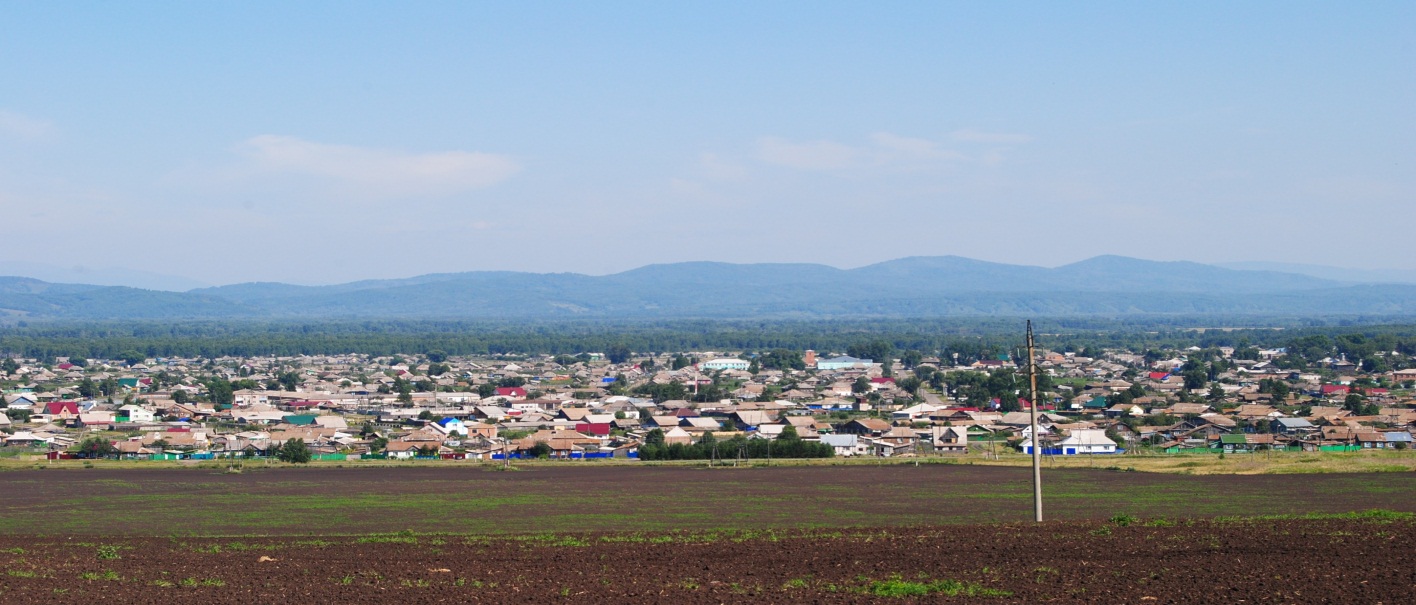 № 7 (181) от 29 декабря 2017 г.с. КаратузскоеАДМИНИСТРАЦИЯ КАРАТУЗСКОГО СЕЛЬСОВЕТАПОСТАНОВЛЕНИЕ29.12.2017                                                                        с. Каратузское                                                                        №194-ПОб утверждении порядка общественного обсуждения проекта муниципальной программы ( проекта изменений, которые вносятся в действующую муниципальную программу) формирования  современной городской среды на 2018-2022 годы.	В целях реализации в 2018-2022 годы  на территории Каратузского сельсовета, приоритетного проекта « Формирование современной сельской среды», в соответствии с Федеральным законом от 06.10.2003г.№131-ФЗ» Об общих принципах организации местного самоуправления в Российской Федерации, Постановлением Правительства Российской Федерации от 10.02.2017 г №169 « Об утверждении правил предоставления и распределения субсидий из Федерального бюджета бюджетам субъектов Российской Федерации и муниципальных программ « Формирование современной сельской среды» руководствуясь ст.9 Устава Каратузского сельсовета,ПОСТАНАВЛЯЮ:1.	Утвердить порядок общественного обсуждения проекта муниципальной программы ( проекта изменений, которые вносятся в действующую муниципальную программу) формирования современной городской среды на 2018-2022 годы , согласно приложения №1 . 2. Настоящее постановление вступает в силу со дня, следующего за днем официального опубликования в официальном печатном издании « Каратузский Вестник». 3. Контроль за исполнением постановления возлагаю на себя.Глава Каратузского сельсовета                                                             А.А. СаарПриложение №1 к постановлению от 29.12.2017 г №194-ППорядокобщественного обсуждения проекта муниципальной программы (проекта изменений, которые вносятся в действующую муниципальную программу) формирования современной городской среды на 2018-2022 годы1. Порядок общественного обсуждения проекта муниципальной программы (проекта изменений, которые вносятся в действующую муниципальную программу) формирования современной городской среды на 2018-2022 годы (далее – Порядок) устанавливает порядок и сроки общественного обсуждения проекта муниципальной программы (проекта изменений, которые вносятся в действующую муниципальную программу) формирования современной городской среды на 2018-2022 годы (далее - общественное обсуждение).2. Порядок разработан в целях:1) информирования граждан и организаций о разработанном проекте муниципальной программы (проекта изменений, которые вносятся в действующую муниципальную программу) формирования современной городской среды на 2018-2022 годы (далее - проект программы);2) выявления и учета общественного мнения по предлагаемым в проекте программы решениям;3) подготовки предложений по результатам общественного обсуждения проекта программы.3. Организацию и проведение общественного обсуждения осуществляет администрация Каратузского сельсовета, ответственная за разработку проекта программы.4. Общественное обсуждение проекта программы предусматривает  рассмотрение проекта программы представителями общественности с использованием информационно-телекоммуникационной сети «Интернет» (далее - Интернет) и рассмотрение проекта программы общественной комиссией по развитию городской среды, созданной на территории Каратузского сельсовета.5. С целью организации проведения общественного обсуждения администрация Каратузского сельсовета размещает на официальном сайте http://karatuzskoe24.ru/ не позднее чем за 3 дня до начала проведения общественного обсуждения:1) текст проекта программы, вынесенный на общественное обсуждение;2) информацию о сроках общественного обсуждения проекта программы;3) информацию о сроке приема замечаний и предложений по проекту программы и способах их предоставления;4) контактный телефон (телефоны), электронный адрес, почтовый адрес ответственного лица администрации Каратузского сельсовета, осуществляющего прием замечаний и предложений, их обобщение по проекту программы (далее – ответственное лицо).6. Общественное обсуждение проекта программы проводится в течение 30 календарных дней со дня размещения на официальном сайте в сети Интернет информации, указанной в пункте 5 Порядка.7. Предложения и замечания по проекту программы принимаются в электронной форме по электронной почте и (или) в письменной форме на бумажном носителе в течение 15 календарных дней со дня размещения на официальном сайте http://karatuzskoe24.ru/ информации, указанной в пункте 5 Порядка.8. Основным требованием к участникам общественного обсуждения является указание фамилии, имени и отчества (при наличии), почтового адреса, контактного номера телефона гражданина, либо наименование, юридический адрес, почтовый адрес, контактный телефон юридического лица, направившего замечания и (или) предложения.9. Все замечания и (или) предложения, поступившие в электронной и (или) письменной форме в результате общественных обсуждений по проекту программы не позднее двух рабочих дней после окончания срока, установленного пунктом 7 настоящего Порядка, вносятся в сводный перечень замечаний и предложений, оформляемый ответственным лицом, и размещаются на официальном сайте администрации Каратузского сельсовета: http://karatuzskoe24.ru/10. Не позднее трех дней до окончания общественного обсуждения общественная комиссия, сформированная в соответствии с Положением о развитии городской среды, рассматривает сводный перечень замечаний и предложений, и дает по каждому из них свои рекомендации, которые оформляются решением общественной комиссии. Указанное решение подлежит размещению на официальном сайте администрации Каратузского сельсовета: http://karatuzskoe24.ru/в течение дня, следующего за днем принятия решения.11. Не подлежат рассмотрению замечания и предложения:1) без указания фамилии, имени, отчества (последнее - при наличии) участника общественного обсуждения проекта программы;2) которые не поддаются прочтению;3) экстремистской направленности;4) содержат нецензурные либо оскорбительные выражения;5) поступили по истечении срока, установленного пунктом 7 настоящего Порядка. 12. После окончания общественного обсуждения орган местного самоуправления муниципального образования с учетом принятых общественной комиссией решений по результатам организации и проведения голосования по отбору общественных территорий, подлежащих в рамках реализации муниципальной программы формирования современной городской среды на 2018 - 2022 годы благоустройству в первоочередном порядке в 2018 году дорабатывает проект программы и обеспечивает ее утверждение в срок не позднее 20.03.2018 года.АДМИНИСТРАЦИЯ КАРАТУЗСКОГО СЕЛЬСОВЕТАПОСТАНОВЛЕНИЕ29.12.2017г.                                                                     с. Каратузское                                                                     №    195 - ПОб установлении платы населению  за помывку в банепредприятию ООО «Каратузский Тепло Водо Канал» на 2018 годпо муниципальному образованию «Каратузский сельсовет».В СООТВЕТСТВИИ: со  ст. 14 Федерального закона от 06.10.03. №  131 – ФЗ  «Об общих принципах организации местного самоуправления в Российской Федерации»;со ст.5 Федерального закона от 30.12.04  №   210 – ФЗ  «Об основах регулирования тарифов организаций коммунального комплекса»;ПОСТАНОВЛЯЮ:1.Установить плату населением за помывку в бане на 2018 год – 160,00 рублей.2.Контроль за исполнением настоящего постановления возложить на Вилль Е.И.. - заместителя главы администрации Каратузского сельсовета.3. Постановление вступает в силу в день следующий после опубликования и распространяет свое действие на правоотношения возникшие с 01.01.2018 года.Глава  Каратузского сельсовета:                                     А.А. СаарКАРАТУЗСКИЙ СЕЛЬСКИЙ СОВЕТ ДЕПУТАТОВРЕШЕНИЕ29.12.2017             	                                            с. Каратузское                                                                             № Р-102О внесении изменений в Решение Каратузского сельского Совета депутатов от 29.11.2016 года № 08-55 «О бюджете Каратузского сельсовета на 2017 год и плановый период 2018-2019 годы»В соответствии с Положением о бюджетном процессе в Каратузском сельсовете, утвержденным Решением Каратузского сельского Совета депутатов от 23.06.2015г. № 27-166 «Об утверждении Положения о бюджетном процессе в Каратузском сельсовете», статьей 14 Устава Каратузского сельсовета, Каратузский сельский Совет депутатов РЕШИЛ:1. Внести изменения в Решение сельского Совета депутатов от 29.11.2016г. № 08-55 «О бюджете Каратузского сельсовета на 2017 год и плановый период 2018-2019 годы», в Приложения № 1, 4, 5, 6, изложив его в редакции согласно Приложениям № № 1, 2, 3, 4 к настоящему Решению.2. Утвердить основные характеристики бюджета сельсовета на 2017 год:1) источники внутреннего финансирования дефицита бюджета сельсовета в сумме 2109,83 тыс. рублей, согласно Приложения 1 к настоящему Решению;2) прогнозируемый общий объем доходов бюджета сельсовета в сумме 39444,58 тыс. рублей, согласно Приложения 2;3) общий объем расходов бюджета сельсовета в сумме 41554,41 тыс. рублей, согласно Приложений 3, 4;4) дефицит бюджета сельсовета 2109,83 тыс. рублей.3. Утвердить основные характеристики бюджета сельсовета на 2018 год и 2019 год:1) источники внутреннего финансирования дефицита бюджета сельсовета в сумме 0,0 тыс. рублей на 2018 год и 0,0 тыс. рублей на 2019 год;2) прогнозируемый общий объем доходов бюджета сельсовета на 2018 год в сумме 23431,02 тыс. рублей и на 2019 год в сумме 24450,68 тыс. рублей;3) общий объем расходов бюджета сельсовета на 2018 год в сумме 23431,02 тыс. рублей, в том числе условно утвержденные расходы в сумме 584,18 тыс. рублей, на 2019 год в сумме 24450,68 тыс. рублей, в том числе условно утвержденные расходы в сумме 1219,34 тыс. рублей;4) дефицит бюджета сельсовета на 2018 год 0,0 тыс. рублей, в 2019 году 0,0 тыс. рублей.4. Контроль за исполнением настоящего Решения возложить на постоянную депутатскую комиссию по экономике, бюджету и социальной политике.5. Решение вступает в силу в день его опубликования в печатном издании органа местного самоуправления Каратузского сельсовета «Каратузский вестник» и распространяет свое действие на правоотношения, возникшие с 01.01.2017 года.Председатель Каратузского сельского Совета депутатов								    О.В. ФедосееваГлава Каратузского сельсовета					             А.А. СаарВыпуск номера подготовила администрация Каратузского сельсовета.Тираж: 50 экземпляров.Адрес: село Каратузское улица Ленина 30Приложение № 1   Приложение № 1   Приложение № 1   Приложение № 1   Приложение № 1   к Решению Каратузского сельского Совета депутатов №  Р-102 от 29.12.2017г. "О внесении изменений в Решение Каратузского сельского Совета депутатов от 29.11.2016 № 08-55  "О бюджете Каратузского сельсовета на 2017 год и плановый период 2018 - 2019 годы"к Решению Каратузского сельского Совета депутатов №  Р-102 от 29.12.2017г. "О внесении изменений в Решение Каратузского сельского Совета депутатов от 29.11.2016 № 08-55  "О бюджете Каратузского сельсовета на 2017 год и плановый период 2018 - 2019 годы"к Решению Каратузского сельского Совета депутатов №  Р-102 от 29.12.2017г. "О внесении изменений в Решение Каратузского сельского Совета депутатов от 29.11.2016 № 08-55  "О бюджете Каратузского сельсовета на 2017 год и плановый период 2018 - 2019 годы"к Решению Каратузского сельского Совета депутатов №  Р-102 от 29.12.2017г. "О внесении изменений в Решение Каратузского сельского Совета депутатов от 29.11.2016 № 08-55  "О бюджете Каратузского сельсовета на 2017 год и плановый период 2018 - 2019 годы"к Решению Каратузского сельского Совета депутатов №  Р-102 от 29.12.2017г. "О внесении изменений в Решение Каратузского сельского Совета депутатов от 29.11.2016 № 08-55  "О бюджете Каратузского сельсовета на 2017 год и плановый период 2018 - 2019 годы"Источники внутреннего финансирования дефицита бюджета Каратузского сельсовета на 2017 год и плановый период 2018-2019 годовИсточники внутреннего финансирования дефицита бюджета Каратузского сельсовета на 2017 год и плановый период 2018-2019 годовИсточники внутреннего финансирования дефицита бюджета Каратузского сельсовета на 2017 год и плановый период 2018-2019 годовИсточники внутреннего финансирования дефицита бюджета Каратузского сельсовета на 2017 год и плановый период 2018-2019 годовИсточники внутреннего финансирования дефицита бюджета Каратузского сельсовета на 2017 год и плановый период 2018-2019 годовтыс.руб№ п/пКод источника финансирования по КИВф, КИВ нФНаименование кода группы, подгруппы,статьи, вида источников финансирования дефицита бюджета ,кода классификации операций сектора государственного управления,относящихся к источникам финансирования дефицита бюджета РФСумма на 2017 г.Уточненный план на 2017 г.№ п/пКод источника финансирования по КИВф, КИВ нФНаименование кода группы, подгруппы,статьи, вида источников финансирования дефицита бюджета ,кода классификации операций сектора государственного управления,относящихся к источникам финансирования дефицита бюджета РФСумма на 2017 г.Уточненный план на 2017 г.№ п/пКод источника финансирования по КИВф, КИВ нФНаименование кода группы, подгруппы,статьи, вида источников финансирования дефицита бюджета ,кода классификации операций сектора государственного управления,относящихся к источникам финансирования дефицита бюджета РФСумма на 2017 г.Уточненный план на 2017 г.№ п/пКод источника финансирования по КИВф, КИВ нФНаименование кода группы, подгруппы,статьи, вида источников финансирования дефицита бюджета ,кода классификации операций сектора государственного управления,относящихся к источникам финансирования дефицита бюджета РФСумма на 2017 г.Уточненный план на 2017 г.№ п/пКод источника финансирования по КИВф, КИВ нФНаименование кода группы, подгруппы,статьи, вида источников финансирования дефицита бюджета ,кода классификации операций сектора государственного управления,относящихся к источникам финансирования дефицита бюджета РФСумма на 2017 г.Уточненный план на 2017 г.160001000000000000000Источники внутреннего финансирования дефицита бюджета1346,672109,832.60001050000000000000Изменение остатков средств на счетах по учету средств бюджета1346,672109,833.60001050200000000500Увеличение прочих остатков средств бюджетов-24495,20-39444,584.60001050201100000510Увеличение прочих остатков денежных средств бюджетов поселений-24495,20-39444,585.60001050200000000600Уменьшение  прочих остатков средств бюджетов25841,8741554,416.60001050201000000610Уменьшение прочих остатков денежных средств бюджетов25841,8741554,417.60001050201100000610Уменьшение прочих остатков денежных средств бюджетов сельских поселений25841,8741554,41Приложение № 2Приложение № 2Приложение № 2Приложение № 2Приложение № 2Приложение № 2Приложение № 2Приложение № 2Приложение № 2Приложение № 2Приложение № 2Приложение № 2к Решению Каратузского сельского Совета депутатов №  Р-102 от 29.12.2017г. "О внесении изменений в Решение Каратузского сельского Совета депутатов от 29.11.2016 № 08-55  "О бюджете Каратузского сельсовета на 2017 год и плановый период 2018 - 2019 годы"к Решению Каратузского сельского Совета депутатов №  Р-102 от 29.12.2017г. "О внесении изменений в Решение Каратузского сельского Совета депутатов от 29.11.2016 № 08-55  "О бюджете Каратузского сельсовета на 2017 год и плановый период 2018 - 2019 годы"к Решению Каратузского сельского Совета депутатов №  Р-102 от 29.12.2017г. "О внесении изменений в Решение Каратузского сельского Совета депутатов от 29.11.2016 № 08-55  "О бюджете Каратузского сельсовета на 2017 год и плановый период 2018 - 2019 годы"к Решению Каратузского сельского Совета депутатов №  Р-102 от 29.12.2017г. "О внесении изменений в Решение Каратузского сельского Совета депутатов от 29.11.2016 № 08-55  "О бюджете Каратузского сельсовета на 2017 год и плановый период 2018 - 2019 годы"к Решению Каратузского сельского Совета депутатов №  Р-102 от 29.12.2017г. "О внесении изменений в Решение Каратузского сельского Совета депутатов от 29.11.2016 № 08-55  "О бюджете Каратузского сельсовета на 2017 год и плановый период 2018 - 2019 годы"к Решению Каратузского сельского Совета депутатов №  Р-102 от 29.12.2017г. "О внесении изменений в Решение Каратузского сельского Совета депутатов от 29.11.2016 № 08-55  "О бюджете Каратузского сельсовета на 2017 год и плановый период 2018 - 2019 годы"к Решению Каратузского сельского Совета депутатов №  Р-102 от 29.12.2017г. "О внесении изменений в Решение Каратузского сельского Совета депутатов от 29.11.2016 № 08-55  "О бюджете Каратузского сельсовета на 2017 год и плановый период 2018 - 2019 годы"к Решению Каратузского сельского Совета депутатов №  Р-102 от 29.12.2017г. "О внесении изменений в Решение Каратузского сельского Совета депутатов от 29.11.2016 № 08-55  "О бюджете Каратузского сельсовета на 2017 год и плановый период 2018 - 2019 годы"к Решению Каратузского сельского Совета депутатов №  Р-102 от 29.12.2017г. "О внесении изменений в Решение Каратузского сельского Совета депутатов от 29.11.2016 № 08-55  "О бюджете Каратузского сельсовета на 2017 год и плановый период 2018 - 2019 годы"к Решению Каратузского сельского Совета депутатов №  Р-102 от 29.12.2017г. "О внесении изменений в Решение Каратузского сельского Совета депутатов от 29.11.2016 № 08-55  "О бюджете Каратузского сельсовета на 2017 год и плановый период 2018 - 2019 годы"к Решению Каратузского сельского Совета депутатов №  Р-102 от 29.12.2017г. "О внесении изменений в Решение Каратузского сельского Совета депутатов от 29.11.2016 № 08-55  "О бюджете Каратузского сельсовета на 2017 год и плановый период 2018 - 2019 годы"к Решению Каратузского сельского Совета депутатов №  Р-102 от 29.12.2017г. "О внесении изменений в Решение Каратузского сельского Совета депутатов от 29.11.2016 № 08-55  "О бюджете Каратузского сельсовета на 2017 год и плановый период 2018 - 2019 годы" Доходы бюджета Каратузского сельсовета на 2017 год и плановый период 2018 -2019гг.    Доходы бюджета Каратузского сельсовета на 2017 год и плановый период 2018 -2019гг.    Доходы бюджета Каратузского сельсовета на 2017 год и плановый период 2018 -2019гг.    Доходы бюджета Каратузского сельсовета на 2017 год и плановый период 2018 -2019гг.    Доходы бюджета Каратузского сельсовета на 2017 год и плановый период 2018 -2019гг.    Доходы бюджета Каратузского сельсовета на 2017 год и плановый период 2018 -2019гг.    Доходы бюджета Каратузского сельсовета на 2017 год и плановый период 2018 -2019гг.    Доходы бюджета Каратузского сельсовета на 2017 год и плановый период 2018 -2019гг.    Доходы бюджета Каратузского сельсовета на 2017 год и плановый период 2018 -2019гг.    Доходы бюджета Каратузского сельсовета на 2017 год и плановый период 2018 -2019гг.    Доходы бюджета Каратузского сельсовета на 2017 год и плановый период 2018 -2019гг.    Доходы бюджета Каратузского сельсовета на 2017 год и плановый период 2018 -2019гг.   тыс.руб№ п/пКБККБККБККБККБККБККБККБКНаименование групп, подгрупп, статей, подстатей, элементов, программ (подпрограмм), кодов экономической классификации доходовДоходы бюджета на 2017 г.Уточненный план на 2017 г.№ п/пКБККБККБККБККБККБККБККБКНаименование групп, подгрупп, статей, подстатей, элементов, программ (подпрограмм), кодов экономической классификации доходовДоходы бюджета на 2017 г.Уточненный план на 2017 г.№ п/пГлавный администраторКод группыКод подгруппыКод статьиКод подстатьиКод элементаКод программыКод экономич классифНаименование групп, подгрупп, статей, подстатей, элементов, программ (подпрограмм), кодов экономической классификации доходовДоходы бюджета на 2017 г.Уточненный план на 2017 г.100010000000000000000НАЛОГОВЫЕ И НЕНАЛОГОВЫЕ ДОХОДЫ14641,0016142,67218210100000000000000НАЛОГИ НА ПРИБЫЛЬ, ДОХОДЫ14439,0015832,20318210102000010000110Налог на доходы физических лиц7870,008249,30418210102010010000110Налог на доходы  физических лиц с доходов,  источником которых является налоговый агент, за исключением доходов, в отношении которых исчисление и уплата налога осуществляется в соответствии со статьями 227, 227.1, 228 Налогового кодекса Российской Федерации7870,008249,30510010300000000000110НАЛОГИ НА ТОВАРЫ (РАБОТЫ, УСЛУГИ), РЕАЛИЗУЕМЫЕ НА ТЕРРИТОРИИ РОССИЙСКОЙ ФЕДЕРАЦИИ1163,001040,00610010302000010000110 Акцизы по подакцизным товарам (продукции), производимым на территории Российской Федерации1163,001040,00710010302230010000110Доходы от уплаты акцизов на дизельное топливо, подлежащие  распределению между бюджетами субъектов  Российской Федерации и  местными бюджетами с учетом  установленных дифференцированных нормативов отчислений в местные бюджеты464,10427,19810010302240010000110Доходы от уплаты акцизов на моторные масла для дизельных и (или) карбюраторных (инжекторных) двигателей,  подлежащие  распределению между бюджетами субъектов  Российской Федерации и  местными бюджетами с учетом  установленных дифференцированных нормативов отчислений в местные бюджеты6,504,34910010302250010000110Доходы от уплаты акцизов на автомобильный бензин,  подлежащие  распределению между бюджетами субъектов  Российской Федерации и  местными бюджетами с учетом  установленных дифференцированных нормативов отчислений в местные бюджеты 791,80691,251010010302260010000110Доходы от уплаты акцизов на прямогонный бензин,  подлежащие  распределению между бюджетами субъектов  Российской Федерации и  местными бюджетами с учетом  установленных дифференцированных нормативов отчислений в местные бюджеты -99,40-82,781118210500000000000000НАЛОГИ НА СОВОКУПНЫЙ ДОХОД51,0018,201218210503000010000110Единый сельскохозяйственный налог 51,0018,201318210503010011000110Единый сельскохозяйственный налог 51,0018,201418210600000000000000НАЛОГИ НА ИМУЩЕСТВО5355,006444,701518210601000000000110Налог на имущество физических лиц5355,006444,701618210601030100000110Налог на имущество физических лиц, взимаемый по ставкам, применяемым к объектам налогообложения, расположенным в границах сельских поселений730,001041,701718210606000000000110Земельный налог 4625,005403,001818210606030101000110Земельный налог с организаций2876,003076,001918210606033101000110Земельный налог с организаций, обладающих земельным участком, расположенным в границах сельских поселений2876,003076,002018210606040101000110Земельный налог с физических лиц1749,002327,002118210606043101000110Земельный налог с физических лиц, обладающих земельным участком, расположенным в границах сельских поселений1749,002327,002260011100000000000000ДОХОДЫ ОТ ИСПОЛЬЗОВАНИЯ ИМУЩЕСТВА, НАХОДЯЩЕГОСЯ В ГОСУДАРСТВЕННОЙ И МУНИЦИПАЛЬНОЙ СОБСТВЕННОСТИ202,00310,472360011109000000000120Прочие доходы  от использования имущества и прав,  находящихся в государственной и муниципальной собственности (за исключением имущества   бюджетных и автономных учреждений, а также имущества государственных  и муниципальных унитарных предприятий, в том числе казенных) 202,00310,472460011109040000000120Прочие поступления от использования имущества, находящегося в государственной и муниципальной собственности (за исключением имущества  бюджетных и автономных учреждений, а также имущества государственных и муниципальных унитарных предприятий, в том числе казенных) 202,00310,472560011109045100000120Прочие поступления от использования имущества, находящегося в собственности сельских поселений (за исключением имущества муниципальных бюджетных и автономных учреждений, а также имущества муниципальных унитарных предприятий, в том числе казенных)202,00310,472660011400000000000000ДОХОДЫ ОТ ПРОДАЖИ МАТЕРИАЛЬНЫХ И НЕМАТЕРИАЛЬНЫХ АКТИВОВ0,0080,002760011402000000000000Доходы от реализации иного имущества, находящегося в собственности сельских поселений0,0080,002860011402053100000410Доходы от реализации иного имущества, находящегося в собственности сельских поселений (за исключением имущества муниципальных бюджетных и автономных учреждений, а также имущества муниципальных унитарных предприятий, в том числе казенных), в части реализации основных средств по указанному имуществу.0,0080,002960020000000000000000БЕЗВОЗМЕЗДНЫЕ ПОСТУПЛЕНИЯ9854,2023301,913060020200000000000000БЕЗВОЗМЕЗДНЫЕ ПОСТУПЛЕНИЯ ОТ ДРУГИХ БЮДЖЕТОВ БЮДЖЕТНОЙ СИСТЕМЫ РОССИЙСКОЙ ФЕДЕРАЦИИ9854,2023301,913160020210000000000151Дотации бюджетам бюджетной системы Российской Федерации.3686,903686,903260020215001000000151Дотации на выравнивание бюджетной обеспеченности3686,903686,903360020215001102711151Дотации бюджетам сельских поселений на выравнивание бюджетной обеспеченности3686,903686,903460020220000000000151Субсидии бюджетам бюджетной системы Российской Федерации (межбюджетные субсидии)40,0014150,973560020229999000000151Прочие субсидии40,0014150,973660020229999100000151Прочие субсидии бюджетам сельских поселений40,0014150,973760020229999101021151Субсидии бюджетам сельских поселений на региональные выплаты и выплаты, обеспечивающие уровень заработной платы работников бюджетной сферы не ниже размера минимальной заработной платы (минимального размера оплаты труда) 0,00232,103860020229999101044151Субсидии на повышение размеров оплаты труда основного персонала библиотек и музеев Красноярского края 0,00140,863960020229999101046151Субсидии на повышение размеров оплаты труда основного и административно-управленческого персонала учреждений культуры, подведомственных муниципальным органам управления в области культуры0,00193,154060020229999107395151Субсидии  бюджетам сельских поселений на осуществление дорожной деятельности в отношении автомобильных дорог общего пользования местного значения в соответствии с решениями Губернатора Красноярского края, Правительства Красноярского края,  за счет средств дорожного фонда Красноярского края0,0011350,494160020229999107412151Субсидии бюджетам сельских поселений на обеспечение первичных мер пожарной безопасности  за счет средств краевого бюджета 0,00165,314260020229999107492151Субсидии  бюджетам сельских поселений   на реализацию мероприятий, напрапвленных на повышение безопасности дорожного движения0,00100,004360020229999107508151Субсидии  бюджетам сельских поселений  на содержание автомобильных дорог общего пользования местного значения за счет средств дорожного фонда  Красноярского края0,001129,064460020229999107555151Субсидии бюджетам сельских  поселений на организацию и проведение аккарицидных обработок мест массового отдыха населения40,0040,004560020229999107741151Субсидии бюджетам муниципальных образований для реализации проектов по благоустройству территорий поселений, городских округов0,00500,004660020229999107749151Субсидии бюджетам муниципальных образований для реализации проектов по решению вопросов местного значения сельских поселений0,00300,004760020230000000000151Субвенции бюджетам бюджетной системы Российской Федерации23,80122,804860020230024000000151Субвенции  бюджетам сельских поселений на выполнение передаваемых полномочий субъектов Российской Федерации23,80122,804960020230024100000151Субвенции бюджетам сельских поселений на выполнение передаваемых полномочий субъектов Российской Федерации23,80122,805060020230024107514151Субвенции бюджетам  сельских поселений на выполнение  государственных полномочий по созданию и обеспечению  деятельности  административных комиссий23,8023,805160020230024107518151Субвенции бюджетам сельских поселений на выполнение отдельных государственных  полномочий по организации проведения мероприятий по отлову, учету, содержанию и иному обращению с безнадзорными домашними животными0,0099,005260020249000000000151Иные межбюджетные трансферты 6103,505341,245360020249999000000151Прочие межбюджетные трансферты, передаваемые бюджетам6103,505341,245460020249999100000151Прочие межбюджетные трансферты передаваемые бюджетам  сельских поселений6103,505341,245560020249999105519151Иные межбюджетные трансферты на поддержку мер по обеспечению сбалансированности бюджетов сельских поселений6103,505291,245660020249999105519151Иные межбюджетные трансферты на поддержку отрасли культуры0,0050,005760020700000000000180Прочие безвозмездные поступления005860020705000100000180Прочие  безвозмездные   поступления   в   бюджеты сельских поселений005960020705030100000180Прочие  безвозмездные   поступления   в   бюджеты  сельских поселений0060ВСЕГО  ДОХОДОВ:24495,2039444,58Приложение № 3Приложение № 3Приложение № 3Приложение № 3Приложение № 3к Решению Каратузского сельского Совета депутатов №  Р-102 от 29.12.2017г. "О внесении изменений в Решение Каратузского сельского Совета депутатов от 29.11.2016 № 08-55  "О бюджете Каратузского сельсовета на 2017 год и плановый период 2018 - 2019 годы"к Решению Каратузского сельского Совета депутатов №  Р-102 от 29.12.2017г. "О внесении изменений в Решение Каратузского сельского Совета депутатов от 29.11.2016 № 08-55  "О бюджете Каратузского сельсовета на 2017 год и плановый период 2018 - 2019 годы"к Решению Каратузского сельского Совета депутатов №  Р-102 от 29.12.2017г. "О внесении изменений в Решение Каратузского сельского Совета депутатов от 29.11.2016 № 08-55  "О бюджете Каратузского сельсовета на 2017 год и плановый период 2018 - 2019 годы"к Решению Каратузского сельского Совета депутатов №  Р-102 от 29.12.2017г. "О внесении изменений в Решение Каратузского сельского Совета депутатов от 29.11.2016 № 08-55  "О бюджете Каратузского сельсовета на 2017 год и плановый период 2018 - 2019 годы"к Решению Каратузского сельского Совета депутатов №  Р-102 от 29.12.2017г. "О внесении изменений в Решение Каратузского сельского Совета депутатов от 29.11.2016 № 08-55  "О бюджете Каратузского сельсовета на 2017 год и плановый период 2018 - 2019 годы" Распределение расходов бюджета Каратузского сельсовета по разделам и подразделам классификации расходов бюджетов Российской Федерации на 2017 год и плановый период 2018-2019 годов Распределение расходов бюджета Каратузского сельсовета по разделам и подразделам классификации расходов бюджетов Российской Федерации на 2017 год и плановый период 2018-2019 годов Распределение расходов бюджета Каратузского сельсовета по разделам и подразделам классификации расходов бюджетов Российской Федерации на 2017 год и плановый период 2018-2019 годов Распределение расходов бюджета Каратузского сельсовета по разделам и подразделам классификации расходов бюджетов Российской Федерации на 2017 год и плановый период 2018-2019 годов Распределение расходов бюджета Каратузского сельсовета по разделам и подразделам классификации расходов бюджетов Российской Федерации на 2017 год и плановый период 2018-2019 годов  тыс.руб.№ строкиНаименование главных распорядителей наим показателей бюджетной классификациираздел, подразделПлан на 2017 г.Уточненный план на 2017г.№ строкиНаименование главных распорядителей наим показателей бюджетной классификациираздел, подраздел2017г.Уточненный план на 2017г.№ строкиНаименование главных распорядителей наим показателей бюджетной классификациираздел, подразделУточненный план на 2017г.1Общегосударственные вопросы.01006 928,437 429,922Функционирование  высшего  должностного лица   субъекта Российской Федерации  и муниципального образования0102681,66719,383Функционирование законодательных (представительных)органов государственной власти и представительных органов муниципального образования0103568,06561,644Функционирование Правительства Российской Федерации,высших исполнительных органов государственной власти субъектов Российской Федерации , местных администраций01043 581,714 002,605Резервные фонды011140,000,006Другие общегосударственные вопросы01132 057,002 146,307Национальная безопасность и правоохранительная деятельность0300136,92217,678Обеспечение пожарной безопасности0310136,92217,679Национальная экономика04001 256,0014 082,4910Дорожное хозяйство (дорожные фонды)04091 256,0013 889,5611Другие  вопросы в области национальной экономики04120,00192,9312Жилищно-коммунальное хозяйство 05005 703,257 955,1413Жилищное хозяйство 050130,000,0014Благоустройство 05035 638,827 950,1615Другие вопросы в области жилищно-коммунального хозяйства050534,434,9816Культура, кинематография  080011 749,5711 678,8617Культура :080111 749,5711 678,8618Здравоохранение090044,8044,8019Другие вопросы в области здравоохранения090944,8044,8020Социальная  политика100012,00134,6321Пенсионное обеспечение  100112,00134,6322Межбюджетные трансферты общего характера140010,9010,9023Прочие межбюджетные трансферты общего характера бюджетам субъектов Российской Федерации  и муниципальных образований140310,9010,9024Всего   расходов25 841,8741 554,41Приложение № 4Приложение № 4Приложение № 4Приложение № 4Приложение № 4Приложение № 4Приложение № 4Приложение № 4к Решению Каратузского сельского Совета депутатов №  Р-102 от 29.12.2017г. "О внесении изменений в Решение Каратузского сельского Совета депутатов от 29.11.2016 № 08-55  "О бюджете Каратузского сельсовета на 2017 год и плановый период 2018 - 2019 годы"к Решению Каратузского сельского Совета депутатов №  Р-102 от 29.12.2017г. "О внесении изменений в Решение Каратузского сельского Совета депутатов от 29.11.2016 № 08-55  "О бюджете Каратузского сельсовета на 2017 год и плановый период 2018 - 2019 годы"к Решению Каратузского сельского Совета депутатов №  Р-102 от 29.12.2017г. "О внесении изменений в Решение Каратузского сельского Совета депутатов от 29.11.2016 № 08-55  "О бюджете Каратузского сельсовета на 2017 год и плановый период 2018 - 2019 годы"к Решению Каратузского сельского Совета депутатов №  Р-102 от 29.12.2017г. "О внесении изменений в Решение Каратузского сельского Совета депутатов от 29.11.2016 № 08-55  "О бюджете Каратузского сельсовета на 2017 год и плановый период 2018 - 2019 годы"к Решению Каратузского сельского Совета депутатов №  Р-102 от 29.12.2017г. "О внесении изменений в Решение Каратузского сельского Совета депутатов от 29.11.2016 № 08-55  "О бюджете Каратузского сельсовета на 2017 год и плановый период 2018 - 2019 годы"к Решению Каратузского сельского Совета депутатов №  Р-102 от 29.12.2017г. "О внесении изменений в Решение Каратузского сельского Совета депутатов от 29.11.2016 № 08-55  "О бюджете Каратузского сельсовета на 2017 год и плановый период 2018 - 2019 годы"к Решению Каратузского сельского Совета депутатов №  Р-102 от 29.12.2017г. "О внесении изменений в Решение Каратузского сельского Совета депутатов от 29.11.2016 № 08-55  "О бюджете Каратузского сельсовета на 2017 год и плановый период 2018 - 2019 годы"к Решению Каратузского сельского Совета депутатов №  Р-102 от 29.12.2017г. "О внесении изменений в Решение Каратузского сельского Совета депутатов от 29.11.2016 № 08-55  "О бюджете Каратузского сельсовета на 2017 год и плановый период 2018 - 2019 годы"Ведомственная структура расходов бюджета Каратузского сельсовета на 2017 год Ведомственная структура расходов бюджета Каратузского сельсовета на 2017 год Ведомственная структура расходов бюджета Каратузского сельсовета на 2017 год Ведомственная структура расходов бюджета Каратузского сельсовета на 2017 год Ведомственная структура расходов бюджета Каратузского сельсовета на 2017 год Ведомственная структура расходов бюджета Каратузского сельсовета на 2017 год Ведомственная структура расходов бюджета Каратузского сельсовета на 2017 год Ведомственная структура расходов бюджета Каратузского сельсовета на 2017 год тыс.руб.тыс.руб.№ п/пНаименование главных распорядителей наименование показателей бюджетной классификацииКод ведомстваРаздел, подразделЦелевая статьяВид расходовСумма на 2017г.Уточненный план на 2017г.№ п/пНаименование главных распорядителей наименование показателей бюджетной классификацииКод ведомстваРаздел, подразделЦелевая статьяВид расходовСумма на 2017г.Уточненный план на 2017г.№ п/пНаименование главных распорядителей наименование показателей бюджетной классификацииКод ведомстваРаздел, подразделЦелевая статьяВид расходовСумма на 2017г.Уточненный план на 2017г.1администрация Каратузского сельсовета2Общегосударственные вопросы600010000000000006 928,437 429,923Непрограммные расходы органов местного самоуправления60001029000000000681,66719,384Функционирование  высшего  должностного лица субъекта РФ и муниципального образования60001029020000000681,66719,385Глава муниципального образования в рамках непрограммных расходов органов местного самоуправления60001029020000210681,66719,386Расходы на выплаты персоналу в целях обеспечения выполнения функций государственными (муниципальными) органами, казенными учреждениями, органами управления государственными внебюджетными фондами60001029020000210100681,66719,387Расходы на выплату персоналу государственных (муниципальных органов60001029020000210120681,66719,388Непрограммные расходы органов местного самоуправления600010490000000003 581,714 002,609Функционирование Правительства РФ,высших исполнительных органов государственной власти субъектов РФ, местных администраций600010490300000003 581,714 002,6010Руководство и управление в сфере установленных функций органов   местного самоуправления в рамках непрограммных расходов органов местного самоуправления600010490300002103 581,714 002,6011Расходы на выплаты персоналу в целях обеспечения выполнения функций государственными (муниципальными) органами, казенными учреждениями, органами управления государственными внебюджетными фондами600010490300002101002 425,542 472,5112Расходы на выплату персоналу государственных (муниципальных органов)600010490300002101202 425,542 472,5113Закупка товаров, работ и услуг для государственных (муниципальных) нужд600010490300002102001 156,171 516,7914Иные закупки товаров, работ и услуг для обеспечения государственных (муниципальных) нужд600010490300002102401 156,171 516,7915Иные бюджетные ассигнования600010490300002108000,008,1016Исполнение судебных актов600010490300002108300,000,6017Уплата налогов, сборов и иных платежей 600010490300002108500,007,5018Расходы сельских поселений на региональные выплаты и выплаты, обеспечивающие уровень заработной платы работников бюджетной сферы не ниже размера минимальной заработной платы (минимального размера оплаты труда)  в рамках непрограммных расходов600010490300102100,005,2019Расходы на выплаты персоналу в целях обеспечения выполнения функций государственными (муниципальными) органами, казенными учреждениями, органами управления государственными внебюджетными фондами600010490300102101000,005,2020Расходы на выплату персоналу государственных (муниципальных органов)600010490300102101200,005,2021Резервные фонды6000111000000000040,000,0022Муниципальная программа  "Защита населения и территории Каратузского сельсовета от чрезвычайных ситуаций природного и техногенного характера, терроризма и экстримизма, обеспечение пожарной безопасности на 2014-2019 годы"6000111030000000040,000,0023Подпрограмма "Защита населения и территории Каратузского сельсовета от чрезвычайных ситуаций природного и техногенного характера, на 2014-2019 годы"6000111031000000040,000,0024Осуществление предуприждения и ликвидации последствий паводка в затапливаемых районах муниципального образования в рамках подпрограммы "Защита населения и территории Каратузского сельсовета от чрезвычайных ситуаций природного и техногенного характера" на 2014-2019 годы, муниципальной программы "Защита населения и территории Каратузского сельсовета от чрезвычайных ситуаций природного и техногенного характера, терроризма и экстремизма, обеспечение пожарной безопасности" на 2014-2019 годы6000111031000001040,000,0025Закупка товаров, работ и услуг для государственных (муниципальных) нужд6000111031000001020040,000,0026Иные закупки товаров, работ и услуг для обеспечения государственных (муниципальных) нужд6000111031000001024040,000,0027Другие общегосударственные вопросы6000113000000000043,2642,3028Муниципальная программа "Защита населения и территории Каратузского сельсовета от чрезвычайных ситуаций природного и техногенного характера, терроризма и экстримизма, обеспечение пожарной безопасности на 2014-2019 годы"6000113030000000019,4618,5029Подпрограмма "По профилактике терроризма экстримизма, минимизации и (или) ликвидации последствий проявления терроризма и экстримизма в границах Каратузского сельсовета на 2014-2019 годы"6000113033000000019,4618,5030Выполнение антитеррористических мероприятий в рамках подпрограммы "По профилактике терроризма экстремизма, минимизации и (или) ликвидации последствий проявления терроризма и экстремизма в границах Каратузского сельсовета "на 2014-2019 годы, муниципальной программы "Защита населения и территории Каратузского сельсовета от чрезвычайных ситуаций природного и техногенного характера, терроризма и экстремизма, обеспечение пожарной безопасности" на 2014-2019 годы6000113033000002019,4618,5031Закупка товаров, работ и услуг для государственных (муниципальных) нужд6000113033000002020019,4618,5032Иные закупки товаров, работ и услуг для обеспечения государственных (муниципальных) нужд6000113033000002024019,4618,5033Непрограммные расходы органов местного самоуправления6000113900000000023,8023,8034Фукционирование администрации Каратузского сельсовета в рамках непрограммных расходов6000113903000000023,8023,8035Расходы на выполнение государственных полномочий по созданию и обеспечению деятельности административных комиссий, в рамках не программных расходов органов местного самоуправления 6000113903007514023,8023,8036Расходы на выплаты персоналу в целях обеспечения выполнения функций государственными (муниципальными) органами, казенными учреждениями, органами управления государственными внебюджетными фондами6000113903007514010013,5911,8937Расходы на выплату персоналу государственных (муниципальных) органов6000113903007514012013,5911,8938Закупка товаров, работ и услуг для государственных (муниципальных) нужд6000113903007514020010,2111,9139Иные закупки товаров, работ и услуг для обеспечения государственных (муниципальных) нужд6000113903007514024010,2111,9140Национальная безопасность и правоохранительная деятельность60003000000000000136,92217,6741Обеспечение пожарной безопасности60003100000000000136,92217,6742Муниципальная программа "Защита населения и территории Каратузского сельсовета от чрезвычайных ситуаций природного и техногенного характера, терроризма и экстримизма, обеспечения пожарной безопасности на 2014 - 2019 годы"60003100300000000136,92217,6743Подпрограмма "Обеспечение пожарной безопасности территории Каратузского сельсовета на 2014-2019 годы"60003100320000000136,92217,6744Обеспечение пожарной безопасности Каратузского сельсовета в рамках подпрограммы "Обеспечение пожарной безопасности территории Каратузского сельсовета "на 2014-2019 годы, муниципальной программы "Защита населения и территории Каратузского сельсовета от чрезвычайных ситуаций природного и техногенного характера, терроризма и экстремизма, обеспечения пожарной безопасности" на 2014 - 2019 годы60003100320000030136,9244,1045Расходы на выплаты персоналу в целях обеспечения выполнения функций государственными (муниципальными) органами, казенными учреждениями, органами управления государственными внебюджетными фондами6000310032000003010060,000,0046Расходы на выплату персоналу государственных (муниципальных органов6000310032000003012060,000,0047Закупка товаров, работ и услуг для государственных (муниципальных) нужд6000310032000003020076,9244,1048Иные закупки товаров, работ и услуг для обеспечения государственных (муниципальных) нужд6000310032000003024076,9244,1049Софинансирование на обеспечение первичных мер пожарной безопасности  за счет средств краевого бюджета в рамках подпрограммы "Обеспечение пожарной безопасности территории Каратузского сельсовета "на 2014-2019 годы, муниципальной программы "Защита населения и территории Каратузского сельсовета от чрезвычайных ситуаций природного и техногенного характера, терроризма и экстремизма, обеспечения пожарной безопасности" на 2014 - 2019 годы600031003200S41200,008,2650Закупка товаров, работ и услуг для государственных (муниципальных) нужд600031003200S41202000,008,2651Иные закупки товаров, работ и услуг для обеспечения государственных (муниципальных) нужд600031003200S41202400,008,2652Субсидии на обеспечение первичных мер пожарной безопасности  за счет средств краевого бюджета в рамках подпрограммы "Обеспечение пожарной безопасности территории Каратузского сельсовета "на 2014-2019 годы, муниципальной программы "Защита населения и территории Каратузского сельсовета от чрезвычайных ситуаций природного и техногенного характера, терроризма и экстремизма, обеспечения пожарной безопасности" на 2014 - 2019 годы600031003200741200,00165,3153Расходы на выплаты персоналу в целях обеспечения выполнения функций государственными (муниципальными) органами, казенными учреждениями, органами управления государственными внебюджетными фондами600031003200741201000,0060,0054Расходы на выплату персоналу государственных (муниципальных органов)600031003200741201200,0060,0055Закупка товаров, работ и услуг для государственных (муниципальных) нужд600031003200741202000,00105,3156Иные закупки товаров, работ и услуг для обеспечения государственных (муниципальных) нужд600031003200741202400,00105,3157Национальная экономика60004001 256,00#######58Дорожное хозяйство (дорожные фонды)60004091 256,00#######59Муниципальная программа "Дорожная деятельность в отношении автомобильных дорог местного значения Каратузского сельсовета" на 2014 - 2019 годы6000409040000000093,00#######60Подпрограмма " Обеспечение безопасности дорожного движения на территории Каратузского сельсовета" на 2014 - 2019 годы6000409042000000093,00213,0061Организация мероприятий по профилактике (предуприждению ) опасного поведения участников дорожного движения и работ по повышению уровня эксплуатационного состояния дорог местного значения в рамках подпрограммы  " Обеспечение безопасности дорожного движения на территории Каратузского сельсовета" на 2014 - 2019 годы, муниципальной программы "Дорожная деятельность в отношении автомобильных дорог местного значения Каратузского сельсовета" на 2014 - 2019 годы 6000409042000006093,0093,0062Закупка товаров, работ и услуг для государственных (муниципальных) нужд6000409042000006020093,0093,0063Иные закупки товаров, работ и услуг для обеспечения государственных (муниципальных) нужд6000409042000006024093,0093,0064Субсидия на реализацию мероприятий, направленных на повышение безопасности дорожного движения в рамках подпрограммы  " Обеспечение безопасности дорожного движения на территории Каратузского сельсовета" на 2014 - 2019 годы, муниципальной программы "Дорожная деятельность в отношении автомобильных дорог местного значения Каратузского сельсовета" на 2014 - 2019 годы 600040904200749200,00100,0065Закупка товаров, работ и услуг для государственных (муниципальных) нужд600040904200749202000,00100,0066Иные закупки товаров, работ и услуг для обеспечения государственных (муниципальных) нужд600040904200749202400,00100,0067Софинансирование субсидии на реализацию мероприятий, направленных на повышение безопасности дорожного движения в рамках подпрограммы  " Обеспечение безопасности дорожного движения на территории Каратузского сельсовета" на 2014 - 2019 годы, муниципальной программы "Дорожная деятельность в отношении автомобильных дорог местного значения Каратузского сельсовета" на 2014 - 2019 годы 600040904200S49200,0020,0068Закупка товаров, работ и услуг для государственных (муниципальных) нужд600040904200S49202000,0020,0069Иные закупки товаров, работ и услуг для обеспечения государственных (муниципальных) нужд600040904200S49202400,0020,0070Подпрограмма «Развитие и модернизация улично-дорожной сети Каратузского сельсовета» на 2014 – 2019 годы600040904300000000,00#######71Софинансирование субсидии  на осуществление дорожной деятельности в отношении автомобильных дорог общего пользования местного значения   за счет средств дорожного фонда Красноярского краяв рамках подпрограммы  «Развитие и модернизация улично-дорожной сети Каратузского сельсовета»  на 2014 - 2019 годы, муниципальной программы "Дорожная деятельность в отношении автомобильных дорог местного значения Каратузского сельсовета" на 2014 - 2019 годы 600040904300S39500,0022,7172Закупка товаров, работ и услуг для государственных (муниципальных) нужд600040904300S39502000,0022,7173Иные закупки товаров, работ и услуг для обеспечения государственных (муниципальных) нужд600040904300S39502400,0022,7174Субсидия  на осуществление дорожной деятельности в отношении автомобильных дорог общего пользования местного значения в рамках подпрограммы  «Развитие и модернизация улично-дорожной сети Каратузского сельсовета»  на 2014 - 2019 годы, муниципальной программы "Дорожная деятельность в отношении автомобильных дорог местного значения Каратузского сельсовета" на 2014 - 2019 годы 600040904300739500,00#######75Закупка товаров, работ и услуг для государственных (муниципальных) нужд600040904300739502000,00#######76Иные закупки товаров, работ и услуг для обеспечения государственных (муниципальных) нужд600040904300739502400,00#######77Муниципальная программа "Создание условий для  обеспечения и повышения комфортности проживания граждан на территории Каратузского сельсовета" на 2014 - 2019 годы600040905000000001 163,002 303,3678Подпрограмма "Организация благоустройства, сбора, вывоза бытовых отходов и мусора на территории Каратузского сельсовета" на 2014 - 2019 годы600040905100000001 163,002 303,3679Содержание автомобильных дорог общего пользования местного значения и дворовых проездов в рамках подпрограммы    "Организация благоустройства, сбора, вывоза бытовых отходов и мусора на территории Каратузского сельсовета" на 2014 - 2019 годы, муниципальной программы "Создание условий для  обеспечения и повышения комфортности проживания граждан на территории Каратузского сельсовета" на 2014 - 2019 годы60005100001001 163,001 163,0080Закупка товаров, работ и услуг для государственных (муниципальных) нужд600040905100001002001 163,001 163,0081Иные закупки товаров, работ и услуг для обеспечения государственных (муниципальных) нужд600040905100001002401 163,001 163,0082Софинансирование субсидии на содержание автомобильных дорог общего пользования местного значения за счет средств дорожного фонда  Красноярского края в рамках подпрограммы    "Организация благоустройства, сбора, вывоза бытовых отходов и мусора на территории Каратузского сельсовета" на 2014 - 2019 годы, муниципальной программы "Создание условий для  обеспечения и повышения комфортности проживания граждан на территории Каратузского сельсовета" на 2014 - 2019 годы600040905100S50800,0011,3083Закупка товаров, работ и услуг для государственных (муниципальных) нужд600040905100S50802000,0011,3084Иные закупки товаров, работ и услуг для обеспечения государственных (муниципальных) нужд600040905100S50802400,0011,3085Субсидия  на содержание автомобильных дорог общего пользования местного значения за счет средств дорожного фонда  Красноярского края в рамках подпрограммы    "Организация благоустройства, сбора, вывоза бытовых отходов и мусора на территории Каратузского сельсовета" на 2014 - 2019 годы, муниципальной программы "Создание условий для  обеспечения и повышения комфортности проживания граждан на территории Каратузского сельсовета" на 2014 - 2019 годы600040905100750800,001 129,0686Закупка товаров, работ и услуг для государственных (муниципальных) нужд600040905100750802000,001 129,0687Иные закупки товаров, работ и услуг для обеспечения государственных (муниципальных) нужд60004090510075080240 0,001 129,0688Другие  вопросы в области национальной экономики04120,00192,9389Муниципальная программа "Создание условий для  обеспечения и повышения комфортности проживания граждан на территории Каратузского сельсовета" на 2014 - 2018 годы600041205000000000,00192,9390Подпрограмма "Организация благоустройства, сбора, вывоза бытовых отходов и мусора на территории Каратузского сельсовета" на 2014 - 2018 годы600041205100000000,00192,9391Оформление технических планов для постановки на кадастровый учет дорог общего пользования местного значения  Каратузского сельсовета в рамках подпрограммы    "Организация благоустройства, сбора, вывоза бытовых отходов и мусора на территории Каратузского сельсовета" на 2014- 2019 годы, муниципальной программы "Создание условий для  обеспечения и повышения комфортности проживания граждан на территории Каратузского сельсовета" на 2014 - 2019 годы600041205100001300,0093,9392Закупка товаров, работ и услуг для государственных (муниципальных) нужд600041205100001302000,0093,9393Иные закупки товаров, работ и услуг для обеспечения государственных (муниципальных) нужд600041205100001302400,0093,9394Расходы  за сче субвенции бюджетам сельских поселений на выполнение отдельных государственных  полномочий по организации проведения мероприятий по отлову, учету, содержанию и иному обращению с безнадзорными домашними животными, в рамках подпрограммы    "Организация благоустройства, сбора, вывоза бытовых отходов и мусора на территории Каратузского сельсовета" на 2014- 2019 годы, муниципальной программы "Создание условий для  обеспечения и повышения комфортности проживания граждан на территории Каратузского сельсовета" на 2014 - 2019 годы600041205100751800,0099,0095Закупка товаров, работ и услуг для государственных (муниципальных) нужд600041205100751802000,0099,0096Иные закупки товаров, работ и услуг для обеспечения государственных (муниципальных) нужд600041205100751802400,0099,0097Жилищно коммунальное хозяйство60005005 703,257 955,1498Жилищное хозяйство600050130,000,0099Муниципальная программа "Создание условий для обеспечения и повышения комфортности проживания граждан на территории Каратузского сельсовета" на 2014 - 2019 годы6000501050000000030,000,00100Подпрограмма "Организация ремонта муниципального жилищного фонда " на 2014 - 2019 годы6000501052000000030,000,00101Капитальный ремонт муниципального жилого фонда в рамках подпрограммы "Организация ремонта муниципального жилищного фонда " на 2014 - 2019 годы, муниципальной программы "Создание условий для обеспечения и повышения комфортности проживания граждан на территории Каратузского сельсовета" на 2014 - 2019 годы6000501052000004030,000,00102Закупка товаров, работ и услуг для государственных (муниципальных) нужд6000501052000004020030,000,00103Иные закупки товаров, работ и услуг для обеспечения государственных (муниципальных) нужд6000501052000004024030,000,00104Благоустройство600 05035 638,827 950,16105Муниципальная программа  "Защита населения и территории Каратузского сельсовета от чрезвычайных ситуаций природного и техногенного характера, терроризма и экстримизма, обеспечение пожарной безопасности на 2014-2019 годы"60005030300000000116,66142,04106Подпрограмма "Защита населения и территории Каратузского сельсовета от чрезвычайных ситуаций природного и техногенного характера, на 2014-2019 годы"60005030310000000116,66142,04107Осуществление предуприждения и ликвидации последствий паводка в затапливаемых районах муниципального образования в рамках подпрограммы "Защита населения и территории Каратузского сельсовета от чрезвычайных ситуаций природного и техногенного характера" на 2014-2019 годы, муниципальной программы "Защита населения и территории Каратузского сельсовета от чрезвычайных ситуаций природного и техногенного характера, терроризма и экстремизма, обеспечение пожарной безопасности" на 2014-2019 годы60005030310000010116,66142,04108Закупка товаров, работ и услуг для государственных (муниципальных) нужд60005030310000010200116,66142,04109Иные закупки товаров, работ и услуг для обеспечения государственных (муниципальных) нужд60005030310000010240116,66142,04110Муниципальная программа "Создание условий для обеспечения и повышения комфортности проживания граждан на территории Каратузского сельсовета" на 2014 - 2019 годы600050305000000005 522,167 808,12111Подпрограмма "Организация благоустройства, сбора, вывоза бытовых отходов и мусора на территории Каратузского сельсовета" на 2014 - 2019 годы600050305100000005 522,167 808,12112Мероприятия по благоустройству Каратузского сельсовета  в рамках подпрограммы "Организация благоустройства, сбора, вывоза бытовых отходов и мусора на территории Каратузского сельсовета" на 2014 - 2019 годы, муниципальной программы "Создание условий для обеспечения и повышения комфортности проживания граждан на территории Каратузского сельсовета" на 2014 - 2019 годы600 050305100000005 522,167 808,12113Улучшение обеспечения уличным освещением населения муниципального образования Каратузский сельсовет в рамках подпрограммы "Организация благоустройства, сбора, вывоза бытовых отходов и мусора на территории Каратузского сельсовета" на 2014 - 2019 годы, муниципальной программы "Создание условий для обеспечения и повышения комфортности проживания граждан на территории Каратузского сельсовета" на 2014 - 2019 годы600 050305100000802 307,973 057,17114Закупка товаров, работ и услуг для государственных (муниципальных) нужд600 050305100000802002 307,973 057,17115Иные закупки товаров, работ и услуг для обеспечения государственных (муниципальных) нужд600050305100000802402 307,973 057,17116Приведение в качественное состояние элементов благоустройства территории Каратузского сельсовета в рамках подпрограммы "Организация благоустройства, сбора, вывоза бытовых отходов и мусора на территории Каратузского сельсовета" на 2014 - 2019 годы, муниципальной программы "Создание условий для обеспечения и повышения комфортности проживания граждан на территории Каратузского сельсовета" на 2014 - 2019 годы600 050305100000903 214,193 770,10117Расходы на выплаты персоналу в целях обеспечения выполнения функций государственными (муниципальными) органами, казенными учреждениями, органами управления государственными внебюджетными фондами 600 050305100000901002 791,592 733,87118Расходы на выплаты персоналу государственных (муниципальных) органов600 050305100000901202 791,592 733,87119Закупка товаров, работ и услуг для государственных (муниципальных) нужд60005030510000090200422,60787,94120Иные закупки товаров, работ и услуг для обеспечения государственных (муниципальных) нужд60005030510000090240422,60787,94121Иные бюджетные ассигнования600050305100000908000,00248,29122Исполнение судебных актов600050305100000908300,00196,29123600050305100000908500,0052,00124Расходы сельских поселений на региональные выплаты и выплаты, обеспечивающие уровень заработной платы работников бюджетной сферы не ниже размера минимальной заработной платы (минимального размера оплаты труда)  в рамках подпрограммы "Организация благоустройства, сбора, вывоза бытовых отходов и мусора на территории Каратузского сельсовета" на 2014 - 2019 годы, муниципальной программы "Создание условий для обеспечения и повышения комфортности проживания граждан на территории Каратузского сельсовета" на 2014 - 2019 годы600050305100102100,00119,50125Расходы на выплаты персоналу в целях обеспечения выполнения функций государственными (муниципальными) органами, казенными учреждениями, органами управления государственными внебюджетными фондами600050305100102101000,00119,50126Расходы на выплату персоналу государственных (муниципальных) органов600050305100102101200,00119,50127Расходы сельских поселений за счет средств краевого бюджета для реализации проектов по благоустройству территорий поселений, городских округов в рамках подпрограммы "Организация благоустройства, сбора, вывоза бытовых отходов и мусора на территории Каратузского сельсовета" на 2014 - 2019 годы, муниципальной программы "Создание условий для обеспечения и повышения комфортности проживания граждан на территории Каратузского сельсовета" на 2014 - 2019 годы600050305100774100,00500,00128Закупка товаров, работ и услуг для государственных (муниципальных) нужд600050305100774102000,00500,00129Иные закупки товаров, работ и услуг для обеспечения государственных (муниципальных) нужд600050305100774102400,00500,00130Софинансирование расходов сельских поселений за счет средств  местного бюджета для реализации проектов по благоустройству территорий поселений, городских округов в рамках подпрограммы "Организация благоустройства, сбора, вывоза бытовых отходов и мусора на территории Каратузского сельсовета" на 2014 - 2019 годы, муниципальной программы "Создание условий для обеспечения и повышения комфортности проживания граждан на территории Каратузского сельсовета" на 2014 - 2019 годы600050305100S74100,0043,35131Закупка товаров, работ и услуг для государственных (муниципальных) нужд600050305100S74102000,0043,35132Иные закупки товаров, работ и услуг для обеспечения государственных (муниципальных) нужд600050305100S74102400,0043,35133Расходы сельских поселений за счет средств краевого бюджета для  реализации проектов по решению вопросов местного значения сельских поселений в рамках подпрограммы "Организация благоустройства, сбора, вывоза бытовых отходов и мусора на территории Каратузского сельсовета" на 2014 - 2019 годы, муниципальной программы "Создание условий для обеспечения и повышения комфортности проживания граждан на территории Каратузского сельсовета" на 2014 - 2019 годы600050305100774900,00300,00134Закупка товаров, работ и услуг для государственных (муниципальных) нужд600050305100774902000,00300,00135Иные закупки товаров, работ и услуг для обеспечения государственных (муниципальных) нужд600050305100774902400,00300,00136СофинансированиерРасходов сельских поселений за счет средств местного  бюджета для  реализации проектов по решению вопросов местного значения сельских поселений в рамках подпрограммы "Организация благоустройства, сбора, вывоза бытовых отходов и мусора на территории Каратузского сельсовета" на 2014 - 2019 годы, муниципальной программы "Создание условий для обеспечения и повышения комфортности проживания граждан на территории Каратузского сельсовета" на 2014 - 2019 годы600050305100S74900,0018,00137Закупка товаров, работ и услуг для государственных (муниципальных) нужд600050305100S74902000,0018,00138Иные закупки товаров, работ и услуг для обеспечения государственных (муниципальных) нужд600050305100S74902400,0018,00139Другие вопросы в области жилищно-коммунального хозяйства600050534,434,98140Непрограммные расходы органов местного самоуправления6000505900000000034,434,98141Фукционирование администрации Каратузского сельсовета в рамках непрограммных расходов6000505903000000034,434,98142Расходы на уплату взносов на капитальный ремонт общего имущества в МКД в целях формирования фонда капитального ремонта в отношении многоквартирных домов собственники помещений, в которых формируют фонд капитального ремонта на счете регионального оператора 6000505903000029034,434,98143Закупка товаров, работ и услуг для государственных (муниципальных) нужд6000505903000029020034,434,98144Иные закупки товаров, работ и услуг для обеспечения государственных (муниципальных) нужд6000505903000029024034,434,98145Здравоохранение600090044,8044,80146Другие вопросы в области здравоохранения600090944,8044,80147Непрограммные расходы органов местного самоуправления6000909900000000044,8044,80148Фукционирование администрации Каратузского сельсовета в рамках непрограммных расходов6000909903000000044,8044,80149Софинансирование расходов  на организацию и проведение аккарицидных обработок мест массового отдыха населения  в рамках непрограммных расходов органов местного самоуправления600090990300002804,804,80150Закупка товаров, работ и услуг для государственных (муниципальных) нужд600090990300002802004,804,80151Иные закупки товаров, работ и услуг для обеспечения государственных (муниципальных) нужд600090990300002802404,804,80152Расходы на организацию и проведение аккарицидных обработок мест массового отдыха населения  в рамках непрограммных расходов органов местного самоуправления6000909903007555040,0040,00153Закупка товаров, работ и услуг для государственных (муниципальных) нужд6000909903007555020040,0040,00154Иные закупки товаров, работ и услуг для обеспечения государственных (муниципальных) нужд6000909903007555024040,0040,00155Социальная  политика600100012,00134,63156Пенсионное обеспечение  600100112,00134,63163Непрограммные расходы органов местного самоуправления6001001900000000012,00134,63164Функционирование Администрации Каратузского сельсовета6001001903000000012,00134,63165Доплата к пенсиям 6001001903000024012,00134,63166Социальное обеспечение  и иные выплаты населению6001001903000024030012,00134,63167Публичные нормативные социальные выплаты гражданам6001001903000024031012,00134,63168Межбюджетные трансферты общего характера600140010,9010,90169Прочие межбюджетные трансферты общего характера бюджетам субъектов РФ и муниципальных образований600140310,9010,90170Непрограммные расходы органов местного самоуправления6001403900000000010,9010,90171Фукционирование администрации Каратузского сельсовета в рамках непрограммных расходов6001403903000000010,9010,90172Расходы на осуществление переданных полномочий поселения ревизионной комиссии Каратузского района по  осуществлению внешнего  муниципального финансового контроля в рамках непрограммных расходов органов местного самоуправления6001403903000023010,9010,90173Межбюджетные трансферты6001403903000023050010,9010,90174Иные межбюджетные трансферты6001403903000023054010,9010,90175Каратузский сельский Совет депутатов176Непрограммные расходы органов местного самоуправления6000.1039000000000568,06561,64177Функционирование законодательных (представительных) органов государственной власти и представительных органов муниципального  образования60001039010000000568,06561,64178Руководство и управление в сфере установленных функций органов местного самоуправления по Каратузскому сельскому Совету депутатов в рамках непрограммных расходов органов местного самоуправления60001039010000210568,06561,64179Расходы на выплаты персоналу в целях обеспечения выполнения функций государственными (муниципальными) органами, казенными учреждениями, органами управления государственными внебюджетными фондами60001039010000210100568,06561,64180Расходы на выплату персоналу государственных (муниципальных) органов60001039010000210120568,06561,64181Другие общегосударственные вопросы600011300000000002 013,742 104,00182МБУ "Каратузская сельская централизованная бухгалтерия"183Непрограммные расходы органов местного самоуправления600011390000000002 013,742 104,00184Функционирование муниципального бюджетного учреждения "Каратузская сельская централизованная бухгалтерия"600011390500000002 013,742 104,00185Обеспечение деятельности ( оказание услуг) подведомственных учреждений  в рамках непрограммных расходов600011390500002102 013,742 104,00186Предоставление субсидий бюджетным, автономным учреждениям и иным некоммерческим организациям600011390500002106002 013,742 104,00187Субсидии бюджетным учреждениям600011390500002106102 013,742 104,00188Культура, кинематография 6000800##############189МБУК "Каратузский культурно-досуговый центр "Спутник"190Культура600080100000000006 887,116 905,10191Муниципальная программа "Создание условий для организации досуга и обеспечение жителей  Каратузского сельсовета услугами культурно-досуговых учреждений" на 2014 - 2018 годы600080108000000006 887,114 893,49192Подпрограмма "Создание условий для поддержки и развития культурного потенциала на территории Каратузского сельсовета" на 2014 - 2018 годы600080108200000006 887,114 893,49193Обеспечение деятельности ( оказание услуг) подведомственных учреждений  в рамках подпрограммы "Создание условий для поддержки и развития культурного потенциала на территории Каратузского сельсовета" на 2014 - 2019 годы, муниципальной программы "Создание условий для организации досуга и обеспечение жителей  Каратузского сельсовета услугами культурно-досуговых учреждений" на 2014 - 2019 годы600080108200006106 887,114 709,48194Предоставление субсидий бюджетным, автономным учреждениям и иным некоммерческим организациям600080108200006106006 887,114 709,48195Субсидии бюджетным учреждениям600080108200006106106 887,114 709,48196Расходы сельских поселений на региональные выплаты и выплаты, обеспечивающие уровень заработной платы работников бюджетной сферы не ниже размера минимальной заработной платы (минимального размера оплаты труда)  в рамках подпрограммы "Создание условий для поддержки и развития культурного потенциала на территории Каратузского сельсовета" на 2014 - 2019 годы, муниципальной программы "Создание условий для организации досуга и обеспечение жителей  Каратузского сельсовета услугами культурно-досуговых учреждений" на 2014 - 2019 годы600080108200102100,0076,20197Предоставление субсидий бюджетным, автономным учреждениям и иным некоммерческим организациям600080108200102106000,0076,20198Субсидии бюджетным учреждениям600080108200102106100,0076,20199Субсидии на повышение размеров оплаты труда основного и административно-управленческого персонала учреждений культуры, подведомственных муниципальным органам управления в области культуры в рамках подпрограммы "Создание условий для поддержки и развития культурного потенциала на территории Каратузского сельсовета" на 2014 - 2019 годы, муниципальной программы "Создание условий для организации досуга и обеспечение жителей  Каратузского сельсовета услугами культурно-досуговых учреждений" на 2014 - 2019 годы600080108200104600,00107,81200Предоставление субсидий бюджетным, автономным учреждениям и иным некоммерческим организациям600080108200104606000,00107,81201Субсидии бюджетным учреждениям600080108200104606100,00107,81202Непрограммные расходы органов местного самоуправления600080190000000000,002 011,61203 Расходы на осуществление переданных полномочий поселения по решению вопросов местного значения создание условий для организации досуга и обеспечения жителей поселения услугами организаций культуры600080190300003000,002 011,61204Межбюджетные трансферты600080190300003005000,002 011,61205Иные межбюджетные трансферты600080190300003005400,002 011,61206МБУК "Каратузская поселенческая библиотека им. Г.Г. Каратаева"207Культура600080100000000004 862,464 773,76208Муниципальная программа "Создание условий для организации досуга и обеспечение жителей  Каратузского сельсовета услугами культурно-досуговых учреждений" на 2014 - 2019 годы600080108000000004 862,463 723,23209Подпрограмма "Организация библиотечного обслуживания населения, комплектование и сохранность библиотечных фондов Каратузского сельсовета" на 2014 - 2019 г.г.600080108100000004 862,463 723,23210Обеспечение деятельности ( оказание услуг) подведомственных учреждений  в рамках подпрограммы "Организация библиотечного обслуживания населения, комплектование и сохранность библиотечных фондов Каратузского сельсовета" на 2014 -2019 г.г., муниципальной программы "Создание условий для организации досуга и обеспечение жителей  Каратузского сельсовета услугами культурно-досуговых учреждений" на 2014 - 2019 годы600080108100006104 862,463 415,83211Предоставление субсидий бюджетным, автономным учреждениям и иным некоммерческим организациям600080108100006106004 862,463 415,83212Субсидии бюджетным учреждениям600080108100006106104 862,463 415,83213Расходы сельских поселений на региональные выплаты и выплаты, обеспечивающие уровень заработной платы работников бюджетной сферы не ниже размера минимальной заработной платы (минимального размера оплаты труда)  в рамках подпрограммы "Организация библиотечного обслуживания населения, комплектование и сохранность библиотечных фондов Каратузского сельсовета" на 2014 -2019 г.г., муниципальной программы "Создание условий для организации досуга и обеспечение жителей  Каратузского сельсовета услугами культурно-досуговых учреждений" на 2014 - 2019 годы600080108100102100,0031,20214Предоставление субсидий бюджетным, автономным учреждениям и иным некоммерческим организациям600080108100102106000,0031,20215Субсидии бюджетным учреждениям600080108100102106100,0031,20216Расходы на повышение размеров оплаты труда основного персонала библиотек и музеев Красноярского края в рамках подпрограммы "Организация библиотечного обслуживания населения, комплектование и сохранность библиотечных фондов Каратузского сельсовета" на 2014 -2019 г.г., муниципальной программы "Создание условий для организации досуга и обеспечение жителей  Каратузского сельсовета услугами культурно-досуговых учреждений" на 2014 - 2019 годы600080108100104400,00140,86217Предоставление субсидий бюджетным, автономным учреждениям и иным некоммерческим организациям600080108100104406000,00140,86218Субсидии бюджетным учреждениям600080108100104406100,00140,86219Субсидии на повышение размеров оплаты труда основного и административно-управленческого персонала учреждений культуры, подведомственных муниципальным органам управления в области культуры в рамках подпрограммы "Организация библиотечного обслуживания населения, комплектование и сохранность библиотечных фондов Каратузского сельсовета" на 2014 -2019 г.г., муниципальной программы "Создание условий для организации досуга и обеспечение жителей  Каратузского сельсовета услугами культурно-досуговых учреждений" на 2014 - 2019 годы600080108100104600,0085,34220Предоставление субсидий бюджетным, автономным учреждениям и иным некоммерческим организациям600080108100104606000,0085,34221Субсидии бюджетным учреждениям600080108100104606100,0085,34222Расходы на поддержку отрасли культуры в рамках подпрограммы "Организация библиотечного обслуживания населения, комплектование и сохранность библиотечных фондов Каратузского сельсовета" на 2014 -2019 г.г., муниципальной программы "Создание условий для организации досуга и обеспечение жителей  Каратузского сельсовета услугами культурно-досуговых учреждений" на 2014 - 2019 годы600080108100R51900,0050,00223Предоставление субсидий бюджетным, автономным учреждениям и иным некоммерческим организациям600080108100R51906000,0050,00224Субсидии бюджетным учреждениям600080108100R51906100,0050,00225Непрограммные расходы органов местного самоуправления600080190000000000,001 050,53226 Расходы на осуществление переданных полномочий поселения по решению вопросов местного значения организация библиотечного обслуживания населения, комплектование и обеспечение сохранности библиотечных фондов библиотек поселения600080190300003100,001 050,53227Межбюджетные трансферты600080190300003105000,001 050,53228Иные межбюджетные трансферты600080190300003105400,001 050,53229Всего25 841,8741 554,41ПОЯСНИТЕЛЬНАЯ ЗАПИСКАПОЯСНИТЕЛЬНАЯ ЗАПИСКАПОЯСНИТЕЛЬНАЯ ЗАПИСКАПОЯСНИТЕЛЬНАЯ ЗАПИСКАПОЯСНИТЕЛЬНАЯ ЗАПИСКАПОЯСНИТЕЛЬНАЯ ЗАПИСКАПОЯСНИТЕЛЬНАЯ ЗАПИСКАПОЯСНИТЕЛЬНАЯ ЗАПИСКАПОЯСНИТЕЛЬНАЯ ЗАПИСКАк Решению Каратузского сельского Совета депутатов №  Р-102 от 29.12.2017г. "О внесении изменений в Решение Каратузского сельского Совета депутатов от 29.11.2016 № 08-55  "О бюджете Каратузского сельсовета на 2017 год и плановый период 2018 - 2019 годы"к Решению Каратузского сельского Совета депутатов №  Р-102 от 29.12.2017г. "О внесении изменений в Решение Каратузского сельского Совета депутатов от 29.11.2016 № 08-55  "О бюджете Каратузского сельсовета на 2017 год и плановый период 2018 - 2019 годы"к Решению Каратузского сельского Совета депутатов №  Р-102 от 29.12.2017г. "О внесении изменений в Решение Каратузского сельского Совета депутатов от 29.11.2016 № 08-55  "О бюджете Каратузского сельсовета на 2017 год и плановый период 2018 - 2019 годы"к Решению Каратузского сельского Совета депутатов №  Р-102 от 29.12.2017г. "О внесении изменений в Решение Каратузского сельского Совета депутатов от 29.11.2016 № 08-55  "О бюджете Каратузского сельсовета на 2017 год и плановый период 2018 - 2019 годы"к Решению Каратузского сельского Совета депутатов №  Р-102 от 29.12.2017г. "О внесении изменений в Решение Каратузского сельского Совета депутатов от 29.11.2016 № 08-55  "О бюджете Каратузского сельсовета на 2017 год и плановый период 2018 - 2019 годы"к Решению Каратузского сельского Совета депутатов №  Р-102 от 29.12.2017г. "О внесении изменений в Решение Каратузского сельского Совета депутатов от 29.11.2016 № 08-55  "О бюджете Каратузского сельсовета на 2017 год и плановый период 2018 - 2019 годы"к Решению Каратузского сельского Совета депутатов №  Р-102 от 29.12.2017г. "О внесении изменений в Решение Каратузского сельского Совета депутатов от 29.11.2016 № 08-55  "О бюджете Каратузского сельсовета на 2017 год и плановый период 2018 - 2019 годы"к Решению Каратузского сельского Совета депутатов №  Р-102 от 29.12.2017г. "О внесении изменений в Решение Каратузского сельского Совета депутатов от 29.11.2016 № 08-55  "О бюджете Каратузского сельсовета на 2017 год и плановый период 2018 - 2019 годы"к Решению Каратузского сельского Совета депутатов №  Р-102 от 29.12.2017г. "О внесении изменений в Решение Каратузского сельского Совета депутатов от 29.11.2016 № 08-55  "О бюджете Каратузского сельсовета на 2017 год и плановый период 2018 - 2019 годы"1. Увеличен план по коду доходов1. Увеличен план по коду доходов1. Увеличен план по коду доходов1. Увеличен план по коду доходов1. Увеличен план по коду доходов1. Увеличен план по коду доходов1. Увеличен план по коду доходов1724100руб.По коду182 101 02 010 01 0000 110182 101 02 010 01 0000 110182 101 02 010 01 0000 110182 101 02 010 01 0000 110182 101 02 010 01 0000 110379300руб.Налог на доходы  физических лиц с доходов,  источником которых является налоговый агент, за исключением доходов, в отношении которых исчисление и уплата налога осуществляется в соответствии со статьями 227, 227.1, 228 Налогового кодекса Российской ФедерацииНалог на доходы  физических лиц с доходов,  источником которых является налоговый агент, за исключением доходов, в отношении которых исчисление и уплата налога осуществляется в соответствии со статьями 227, 227.1, 228 Налогового кодекса Российской ФедерацииНалог на доходы  физических лиц с доходов,  источником которых является налоговый агент, за исключением доходов, в отношении которых исчисление и уплата налога осуществляется в соответствии со статьями 227, 227.1, 228 Налогового кодекса Российской ФедерацииНалог на доходы  физических лиц с доходов,  источником которых является налоговый агент, за исключением доходов, в отношении которых исчисление и уплата налога осуществляется в соответствии со статьями 227, 227.1, 228 Налогового кодекса Российской ФедерацииНалог на доходы  физических лиц с доходов,  источником которых является налоговый агент, за исключением доходов, в отношении которых исчисление и уплата налога осуществляется в соответствии со статьями 227, 227.1, 228 Налогового кодекса Российской ФедерацииНалог на доходы  физических лиц с доходов,  источником которых является налоговый агент, за исключением доходов, в отношении которых исчисление и уплата налога осуществляется в соответствии со статьями 227, 227.1, 228 Налогового кодекса Российской ФедерацииНалог на доходы  физических лиц с доходов,  источником которых является налоговый агент, за исключением доходов, в отношении которых исчисление и уплата налога осуществляется в соответствии со статьями 227, 227.1, 228 Налогового кодекса Российской ФедерацииПо коду182 106 01 030 10  1000 110182 106 01 030 10  1000 110182 106 01 030 10  1000 110182 106 01 030 10  1000 110182 106 01 030 10  1000 110311700руб.Налог на имущество физических лиц, взимаемый по ставкам, применяемым к объектам налогообложения, расположенным в границах сельских поселенийНалог на имущество физических лиц, взимаемый по ставкам, применяемым к объектам налогообложения, расположенным в границах сельских поселенийНалог на имущество физических лиц, взимаемый по ставкам, применяемым к объектам налогообложения, расположенным в границах сельских поселенийНалог на имущество физических лиц, взимаемый по ставкам, применяемым к объектам налогообложения, расположенным в границах сельских поселенийНалог на имущество физических лиц, взимаемый по ставкам, применяемым к объектам налогообложения, расположенным в границах сельских поселенийНалог на имущество физических лиц, взимаемый по ставкам, применяемым к объектам налогообложения, расположенным в границах сельских поселенийНалог на имущество физических лиц, взимаемый по ставкам, применяемым к объектам налогообложения, расположенным в границах сельских поселенийПо коду182 106 06 033 10  1000 110182 106 06 033 10  1000 110182 106 06 033 10  1000 110182 106 06 033 10  1000 110182 106 06 033 10  1000 110200000руб.Земельный налог с организаций, обладающих земельным участком, расположенным в границах сельских поселенийЗемельный налог с организаций, обладающих земельным участком, расположенным в границах сельских поселенийЗемельный налог с организаций, обладающих земельным участком, расположенным в границах сельских поселенийЗемельный налог с организаций, обладающих земельным участком, расположенным в границах сельских поселенийЗемельный налог с организаций, обладающих земельным участком, расположенным в границах сельских поселенийЗемельный налог с организаций, обладающих земельным участком, расположенным в границах сельских поселенийЗемельный налог с организаций, обладающих земельным участком, расположенным в границах сельских поселенийПо коду182 106 06 043 10  1000 110182 106 06 043 10  1000 110182 106 06 043 10  1000 110182 106 06 043 10  1000 110182 106 06 043 10  1000 110578000руб.Земельный налог с физических лиц, обладающих земельным участком, расположенным в границах сельских поселенийЗемельный налог с физических лиц, обладающих земельным участком, расположенным в границах сельских поселенийЗемельный налог с физических лиц, обладающих земельным участком, расположенным в границах сельских поселенийЗемельный налог с физических лиц, обладающих земельным участком, расположенным в границах сельских поселенийЗемельный налог с физических лиц, обладающих земельным участком, расположенным в границах сельских поселенийЗемельный налог с физических лиц, обладающих земельным участком, расположенным в границах сельских поселенийЗемельный налог с физических лиц, обладающих земельным участком, расположенным в границах сельских поселенийПо коду600 1 14 02 053 10 0000 410600 1 14 02 053 10 0000 410600 1 14 02 053 10 0000 410600 1 14 02 053 10 0000 410600 1 14 02 053 10 0000 41080000руб.Доходы от реализации иного имущества, находящегося в собственности сельских поселений (за исключением имущества муниципальных бюджетных и автономных учреждений, а также имущества муниципальных унитарных предприятий, в том числе казенных), в части реализации основных средств по указанному имуществуДоходы от реализации иного имущества, находящегося в собственности сельских поселений (за исключением имущества муниципальных бюджетных и автономных учреждений, а также имущества муниципальных унитарных предприятий, в том числе казенных), в части реализации основных средств по указанному имуществуДоходы от реализации иного имущества, находящегося в собственности сельских поселений (за исключением имущества муниципальных бюджетных и автономных учреждений, а также имущества муниципальных унитарных предприятий, в том числе казенных), в части реализации основных средств по указанному имуществуДоходы от реализации иного имущества, находящегося в собственности сельских поселений (за исключением имущества муниципальных бюджетных и автономных учреждений, а также имущества муниципальных унитарных предприятий, в том числе казенных), в части реализации основных средств по указанному имуществуДоходы от реализации иного имущества, находящегося в собственности сельских поселений (за исключением имущества муниципальных бюджетных и автономных учреждений, а также имущества муниципальных унитарных предприятий, в том числе казенных), в части реализации основных средств по указанному имуществуДоходы от реализации иного имущества, находящегося в собственности сельских поселений (за исключением имущества муниципальных бюджетных и автономных учреждений, а также имущества муниципальных унитарных предприятий, в том числе казенных), в части реализации основных средств по указанному имуществуДоходы от реализации иного имущества, находящегося в собственности сельских поселений (за исключением имущества муниципальных бюджетных и автономных учреждений, а также имущества муниципальных унитарных предприятий, в том числе казенных), в части реализации основных средств по указанному имуществуПо коду600 2 02 29 999 10 1021 151600 2 02 29 999 10 1021 151600 2 02 29 999 10 1021 151600 2 02 29 999 10 1021 151600 2 02 29 999 10 1021 15176100руб.Субсидии бюджетам сельских поселений на региональные выплаты и выплаты, обеспечивающие уровень заработной платы работников бюджетной сферы не ниже размера минимальной заработной платы (минимального размера оплаты труда) Субсидии бюджетам сельских поселений на региональные выплаты и выплаты, обеспечивающие уровень заработной платы работников бюджетной сферы не ниже размера минимальной заработной платы (минимального размера оплаты труда) Субсидии бюджетам сельских поселений на региональные выплаты и выплаты, обеспечивающие уровень заработной платы работников бюджетной сферы не ниже размера минимальной заработной платы (минимального размера оплаты труда) Субсидии бюджетам сельских поселений на региональные выплаты и выплаты, обеспечивающие уровень заработной платы работников бюджетной сферы не ниже размера минимальной заработной платы (минимального размера оплаты труда) Субсидии бюджетам сельских поселений на региональные выплаты и выплаты, обеспечивающие уровень заработной платы работников бюджетной сферы не ниже размера минимальной заработной платы (минимального размера оплаты труда) Субсидии бюджетам сельских поселений на региональные выплаты и выплаты, обеспечивающие уровень заработной платы работников бюджетной сферы не ниже размера минимальной заработной платы (минимального размера оплаты труда) Субсидии бюджетам сельских поселений на региональные выплаты и выплаты, обеспечивающие уровень заработной платы работников бюджетной сферы не ниже размера минимальной заработной платы (минимального размера оплаты труда) По коду600 2 02 30 024 10 7518 151600 2 02 30 024 10 7518 151600 2 02 30 024 10 7518 151600 2 02 30 024 10 7518 151600 2 02 30 024 10 7518 15199000руб.Субвенции бюджетам сельских поселений на выполнение отдельных государственных  полномочий по организации проведения мероприятий по отлову, учету, содержанию и иному обращению с безнадзорными домашними животнымиСубвенции бюджетам сельских поселений на выполнение отдельных государственных  полномочий по организации проведения мероприятий по отлову, учету, содержанию и иному обращению с безнадзорными домашними животнымиСубвенции бюджетам сельских поселений на выполнение отдельных государственных  полномочий по организации проведения мероприятий по отлову, учету, содержанию и иному обращению с безнадзорными домашними животнымиСубвенции бюджетам сельских поселений на выполнение отдельных государственных  полномочий по организации проведения мероприятий по отлову, учету, содержанию и иному обращению с безнадзорными домашними животнымиСубвенции бюджетам сельских поселений на выполнение отдельных государственных  полномочий по организации проведения мероприятий по отлову, учету, содержанию и иному обращению с безнадзорными домашними животнымиСубвенции бюджетам сельских поселений на выполнение отдельных государственных  полномочий по организации проведения мероприятий по отлову, учету, содержанию и иному обращению с безнадзорными домашними животнымиСубвенции бюджетам сельских поселений на выполнение отдельных государственных  полномочий по организации проведения мероприятий по отлову, учету, содержанию и иному обращению с безнадзорными домашними животными2. Уменьшен план по коду доходов2. Уменьшен план по коду доходов2. Уменьшен план по коду доходов2. Уменьшен план по коду доходов2. Уменьшен план по коду доходов2. Уменьшен план по коду доходов2. Уменьшен план по коду доходов339188,44руб.По коду 100 103 02 000 01 0000 110100 103 02 000 01 0000 110100 103 02 000 01 0000 110100 103 02 000 01 0000 110100 103 02 000 01 0000 110123000руб. Акцизы по подакцизным товарам (продукции), производимым на территории Российской Федерации Акцизы по подакцизным товарам (продукции), производимым на территории Российской Федерации Акцизы по подакцизным товарам (продукции), производимым на территории Российской Федерации Акцизы по подакцизным товарам (продукции), производимым на территории Российской Федерации Акцизы по подакцизным товарам (продукции), производимым на территории Российской Федерации Акцизы по подакцизным товарам (продукции), производимым на территории Российской Федерации Акцизы по подакцизным товарам (продукции), производимым на территории Российской ФедерацииПо коду182 105 03 010 01 1000 110182 105 03 010 01 1000 110182 105 03 010 01 1000 110182 105 03 010 01 1000 110182 105 03 010 01 1000 11032800руб.Единый сельскохозяйственный налог Единый сельскохозяйственный налог Единый сельскохозяйственный налог Единый сельскохозяйственный налог Единый сельскохозяйственный налог Единый сельскохозяйственный налог Единый сельскохозяйственный налог По коду600 1 11 09 045 10 0000 120600 1 11 09 045 10 0000 120600 1 11 09 045 10 0000 120600 1 11 09 045 10 0000 120600 1 11 09 045 10 0000 120183388,44руб.Прочие поступления от использования имущества, находящегося в собственности сельских поселений (за исключением имущества муниципальных бюджетных и автономных учреждений, а также имущества муниципальных унитарных предприятий, в том числе казенных)Прочие поступления от использования имущества, находящегося в собственности сельских поселений (за исключением имущества муниципальных бюджетных и автономных учреждений, а также имущества муниципальных унитарных предприятий, в том числе казенных)Прочие поступления от использования имущества, находящегося в собственности сельских поселений (за исключением имущества муниципальных бюджетных и автономных учреждений, а также имущества муниципальных унитарных предприятий, в том числе казенных)Прочие поступления от использования имущества, находящегося в собственности сельских поселений (за исключением имущества муниципальных бюджетных и автономных учреждений, а также имущества муниципальных унитарных предприятий, в том числе казенных)Прочие поступления от использования имущества, находящегося в собственности сельских поселений (за исключением имущества муниципальных бюджетных и автономных учреждений, а также имущества муниципальных унитарных предприятий, в том числе казенных)Прочие поступления от использования имущества, находящегося в собственности сельских поселений (за исключением имущества муниципальных бюджетных и автономных учреждений, а также имущества муниципальных унитарных предприятий, в том числе казенных)Прочие поступления от использования имущества, находящегося в собственности сельских поселений (за исключением имущества муниципальных бюджетных и автономных учреждений, а также имущества муниципальных унитарных предприятий, в том числе казенных)2. Увеличен  план по коду расходов2. Увеличен  план по коду расходов2. Увеличен  план по коду расходов2. Увеличен  план по коду расходов2. Увеличен  план по коду расходов2. Увеличен  план по коду расходов2. Увеличен  план по коду расходов696300руб.По коду600 0412 0510075180 244600 0412 0510075180 244600 0412 0510075180 244600 0412 0510075180 244600 0412 0510075180 24499000руб.Расходы  за сче субвенции бюджетам сельских поселений на выполнение отдельных государственных  полномочий по организации проведения мероприятий по отлову, учету, содержанию и иному обращению с безнадзорными домашними животными, в рамках подпрограммы    "Организация благоустройства, сбора, вывоза бытовых отходов и мусора на территории Каратузского сельсовета" на 2014- 2017 годы, муниципальной программы "Создание условий для  обеспечения и повышения комфортности проживания граждан на территории Каратузского сельсовета" на 2014 - 2018 годы (отлов собак)Расходы  за сче субвенции бюджетам сельских поселений на выполнение отдельных государственных  полномочий по организации проведения мероприятий по отлову, учету, содержанию и иному обращению с безнадзорными домашними животными, в рамках подпрограммы    "Организация благоустройства, сбора, вывоза бытовых отходов и мусора на территории Каратузского сельсовета" на 2014- 2017 годы, муниципальной программы "Создание условий для  обеспечения и повышения комфортности проживания граждан на территории Каратузского сельсовета" на 2014 - 2018 годы (отлов собак)Расходы  за сче субвенции бюджетам сельских поселений на выполнение отдельных государственных  полномочий по организации проведения мероприятий по отлову, учету, содержанию и иному обращению с безнадзорными домашними животными, в рамках подпрограммы    "Организация благоустройства, сбора, вывоза бытовых отходов и мусора на территории Каратузского сельсовета" на 2014- 2017 годы, муниципальной программы "Создание условий для  обеспечения и повышения комфортности проживания граждан на территории Каратузского сельсовета" на 2014 - 2018 годы (отлов собак)Расходы  за сче субвенции бюджетам сельских поселений на выполнение отдельных государственных  полномочий по организации проведения мероприятий по отлову, учету, содержанию и иному обращению с безнадзорными домашними животными, в рамках подпрограммы    "Организация благоустройства, сбора, вывоза бытовых отходов и мусора на территории Каратузского сельсовета" на 2014- 2017 годы, муниципальной программы "Создание условий для  обеспечения и повышения комфортности проживания граждан на территории Каратузского сельсовета" на 2014 - 2018 годы (отлов собак)Расходы  за сче субвенции бюджетам сельских поселений на выполнение отдельных государственных  полномочий по организации проведения мероприятий по отлову, учету, содержанию и иному обращению с безнадзорными домашними животными, в рамках подпрограммы    "Организация благоустройства, сбора, вывоза бытовых отходов и мусора на территории Каратузского сельсовета" на 2014- 2017 годы, муниципальной программы "Создание условий для  обеспечения и повышения комфортности проживания граждан на территории Каратузского сельсовета" на 2014 - 2018 годы (отлов собак)Расходы  за сче субвенции бюджетам сельских поселений на выполнение отдельных государственных  полномочий по организации проведения мероприятий по отлову, учету, содержанию и иному обращению с безнадзорными домашними животными, в рамках подпрограммы    "Организация благоустройства, сбора, вывоза бытовых отходов и мусора на территории Каратузского сельсовета" на 2014- 2017 годы, муниципальной программы "Создание условий для  обеспечения и повышения комфортности проживания граждан на территории Каратузского сельсовета" на 2014 - 2018 годы (отлов собак)Расходы  за сче субвенции бюджетам сельских поселений на выполнение отдельных государственных  полномочий по организации проведения мероприятий по отлову, учету, содержанию и иному обращению с безнадзорными домашними животными, в рамках подпрограммы    "Организация благоустройства, сбора, вывоза бытовых отходов и мусора на территории Каратузского сельсовета" на 2014- 2017 годы, муниципальной программы "Создание условий для  обеспечения и повышения комфортности проживания граждан на территории Каратузского сельсовета" на 2014 - 2018 годы (отлов собак)По коду600 0503 0510010210 120600 0503 0510010210 120600 0503 0510010210 120600 0503 0510010210 120600 0503 0510010210 12076100руб.Расходы сельских поселений на региональные выплаты и выплаты, обеспечивающие уровень заработной платы работников бюджетной сферы не ниже размера минимальной заработной платы (минимального размера оплаты труда)  в рамках подпрограммы "Организация благоустройства, сбора, вывоза бытовых отходов и мусора на территории Каратузского сельсовета" на 2014 - 2019 годы, муниципальной программы "Создание условий для обеспечения и повышения комфортности проживания граждан на территории Каратузского сельсовета" на 2014 - 2019 годы (Выплаты до мин.з.пл.)Расходы сельских поселений на региональные выплаты и выплаты, обеспечивающие уровень заработной платы работников бюджетной сферы не ниже размера минимальной заработной платы (минимального размера оплаты труда)  в рамках подпрограммы "Организация благоустройства, сбора, вывоза бытовых отходов и мусора на территории Каратузского сельсовета" на 2014 - 2019 годы, муниципальной программы "Создание условий для обеспечения и повышения комфортности проживания граждан на территории Каратузского сельсовета" на 2014 - 2019 годы (Выплаты до мин.з.пл.)Расходы сельских поселений на региональные выплаты и выплаты, обеспечивающие уровень заработной платы работников бюджетной сферы не ниже размера минимальной заработной платы (минимального размера оплаты труда)  в рамках подпрограммы "Организация благоустройства, сбора, вывоза бытовых отходов и мусора на территории Каратузского сельсовета" на 2014 - 2019 годы, муниципальной программы "Создание условий для обеспечения и повышения комфортности проживания граждан на территории Каратузского сельсовета" на 2014 - 2019 годы (Выплаты до мин.з.пл.)Расходы сельских поселений на региональные выплаты и выплаты, обеспечивающие уровень заработной платы работников бюджетной сферы не ниже размера минимальной заработной платы (минимального размера оплаты труда)  в рамках подпрограммы "Организация благоустройства, сбора, вывоза бытовых отходов и мусора на территории Каратузского сельсовета" на 2014 - 2019 годы, муниципальной программы "Создание условий для обеспечения и повышения комфортности проживания граждан на территории Каратузского сельсовета" на 2014 - 2019 годы (Выплаты до мин.з.пл.)Расходы сельских поселений на региональные выплаты и выплаты, обеспечивающие уровень заработной платы работников бюджетной сферы не ниже размера минимальной заработной платы (минимального размера оплаты труда)  в рамках подпрограммы "Организация благоустройства, сбора, вывоза бытовых отходов и мусора на территории Каратузского сельсовета" на 2014 - 2019 годы, муниципальной программы "Создание условий для обеспечения и повышения комфортности проживания граждан на территории Каратузского сельсовета" на 2014 - 2019 годы (Выплаты до мин.з.пл.)Расходы сельских поселений на региональные выплаты и выплаты, обеспечивающие уровень заработной платы работников бюджетной сферы не ниже размера минимальной заработной платы (минимального размера оплаты труда)  в рамках подпрограммы "Организация благоустройства, сбора, вывоза бытовых отходов и мусора на территории Каратузского сельсовета" на 2014 - 2019 годы, муниципальной программы "Создание условий для обеспечения и повышения комфортности проживания граждан на территории Каратузского сельсовета" на 2014 - 2019 годы (Выплаты до мин.з.пл.)Расходы сельских поселений на региональные выплаты и выплаты, обеспечивающие уровень заработной платы работников бюджетной сферы не ниже размера минимальной заработной платы (минимального размера оплаты труда)  в рамках подпрограммы "Организация благоустройства, сбора, вывоза бытовых отходов и мусора на территории Каратузского сельсовета" на 2014 - 2019 годы, муниципальной программы "Создание условий для обеспечения и повышения комфортности проживания граждан на территории Каратузского сельсовета" на 2014 - 2019 годы (Выплаты до мин.з.пл.)По коду600 0503 0510000080 244600 0503 0510000080 244600 0503 0510000080 244600 0503 0510000080 244600 0503 0510000080 244521200руб.Улучшение обеспечения уличным освещением населения муниципального образования Каратузский сельсовет в рамках подпрограммы "Организация благоустройства, сбора, вывоза бытовых отходов и мусора на территории Каратузского сельсовета" на 2014 - 2019 годы, муниципальной программы "Создание условий для обеспечения и повышения комфортности проживания граждан на территории Каратузского сельсовета" на 2014 - 2019 годыУлучшение обеспечения уличным освещением населения муниципального образования Каратузский сельсовет в рамках подпрограммы "Организация благоустройства, сбора, вывоза бытовых отходов и мусора на территории Каратузского сельсовета" на 2014 - 2019 годы, муниципальной программы "Создание условий для обеспечения и повышения комфортности проживания граждан на территории Каратузского сельсовета" на 2014 - 2019 годыУлучшение обеспечения уличным освещением населения муниципального образования Каратузский сельсовет в рамках подпрограммы "Организация благоустройства, сбора, вывоза бытовых отходов и мусора на территории Каратузского сельсовета" на 2014 - 2019 годы, муниципальной программы "Создание условий для обеспечения и повышения комфортности проживания граждан на территории Каратузского сельсовета" на 2014 - 2019 годыУлучшение обеспечения уличным освещением населения муниципального образования Каратузский сельсовет в рамках подпрограммы "Организация благоустройства, сбора, вывоза бытовых отходов и мусора на территории Каратузского сельсовета" на 2014 - 2019 годы, муниципальной программы "Создание условий для обеспечения и повышения комфортности проживания граждан на территории Каратузского сельсовета" на 2014 - 2019 годыУлучшение обеспечения уличным освещением населения муниципального образования Каратузский сельсовет в рамках подпрограммы "Организация благоустройства, сбора, вывоза бытовых отходов и мусора на территории Каратузского сельсовета" на 2014 - 2019 годы, муниципальной программы "Создание условий для обеспечения и повышения комфортности проживания граждан на территории Каратузского сельсовета" на 2014 - 2019 годыУлучшение обеспечения уличным освещением населения муниципального образования Каратузский сельсовет в рамках подпрограммы "Организация благоустройства, сбора, вывоза бытовых отходов и мусора на территории Каратузского сельсовета" на 2014 - 2019 годы, муниципальной программы "Создание условий для обеспечения и повышения комфортности проживания граждан на территории Каратузского сельсовета" на 2014 - 2019 годыУлучшение обеспечения уличным освещением населения муниципального образования Каратузский сельсовет в рамках подпрограммы "Организация благоустройства, сбора, вывоза бытовых отходов и мусора на территории Каратузского сельсовета" на 2014 - 2019 годы, муниципальной программы "Создание условий для обеспечения и повышения комфортности проживания граждан на территории Каратузского сельсовета" на 2014 - 2019 годыПерераспределены бюджетные обязательстваПерераспределены бюджетные обязательстваПерераспределены бюджетные обязательстваПерераспределены бюджетные обязательстваПерераспределены бюджетные обязательстваПерераспределены бюджетные обязательстваПерераспределены бюджетные обязательства475275,00руб.С раздела600 0103 9010000210 120 600 0103 9010000210 120 600 0103 9010000210 120 600 0103 9010000210 120 600 0103 9010000210 120 6428,08руб.Руководство и управление в сфере установленных функций органов местного самоуправления по Каратузскому сельскому Совету депутатов в рамках непрограммных расходов органов местного самоуправленияРуководство и управление в сфере установленных функций органов местного самоуправления по Каратузскому сельскому Совету депутатов в рамках непрограммных расходов органов местного самоуправленияРуководство и управление в сфере установленных функций органов местного самоуправления по Каратузскому сельскому Совету депутатов в рамках непрограммных расходов органов местного самоуправленияРуководство и управление в сфере установленных функций органов местного самоуправления по Каратузскому сельскому Совету депутатов в рамках непрограммных расходов органов местного самоуправленияРуководство и управление в сфере установленных функций органов местного самоуправления по Каратузскому сельскому Совету депутатов в рамках непрограммных расходов органов местного самоуправленияРуководство и управление в сфере установленных функций органов местного самоуправления по Каратузскому сельскому Совету депутатов в рамках непрограммных расходов органов местного самоуправленияРуководство и управление в сфере установленных функций органов местного самоуправления по Каратузскому сельскому Совету депутатов в рамках непрограммных расходов органов местного самоуправленияНа раздел600 0102 9020000210 120600 0102 9020000210 120600 0102 9020000210 120600 0102 9020000210 120600 0102 9020000210 1206428,08руб.Функционирование  высшего  должностного лица субъекта РФ и муниципального образованияФункционирование  высшего  должностного лица субъекта РФ и муниципального образованияФункционирование  высшего  должностного лица субъекта РФ и муниципального образованияФункционирование  высшего  должностного лица субъекта РФ и муниципального образованияФункционирование  высшего  должностного лица субъекта РФ и муниципального образованияФункционирование  высшего  должностного лица субъекта РФ и муниципального образованияФункционирование  высшего  должностного лица субъекта РФ и муниципального образованияС раздела600 0104 9030000210 120600 0104 9030000210 120600 0104 9030000210 120600 0104 9030000210 120600 0104 9030000210 12080646,96руб.Руководство и управление в сфере установленных функций органов   местного самоуправления в рамках непрограммных расходов органов местного самоуправления (Исполнение судебных актов)Руководство и управление в сфере установленных функций органов   местного самоуправления в рамках непрограммных расходов органов местного самоуправления (Исполнение судебных актов)Руководство и управление в сфере установленных функций органов   местного самоуправления в рамках непрограммных расходов органов местного самоуправления (Исполнение судебных актов)Руководство и управление в сфере установленных функций органов   местного самоуправления в рамках непрограммных расходов органов местного самоуправления (Исполнение судебных актов)Руководство и управление в сфере установленных функций органов   местного самоуправления в рамках непрограммных расходов органов местного самоуправления (Исполнение судебных актов)Руководство и управление в сфере установленных функций органов   местного самоуправления в рамках непрограммных расходов органов местного самоуправления (Исполнение судебных актов)Руководство и управление в сфере установленных функций органов   местного самоуправления в рамках непрограммных расходов органов местного самоуправления (Исполнение судебных актов)На раздел600 0113 9050000210 611600 0113 9050000210 611600 0113 9050000210 611600 0113 9050000210 611600 0113 9050000210 611Обеспечение деятельности ( оказание услуг) подведомственных учреждений  в рамках непрограммных расходовОбеспечение деятельности ( оказание услуг) подведомственных учреждений  в рамках непрограммных расходовОбеспечение деятельности ( оказание услуг) подведомственных учреждений  в рамках непрограммных расходовОбеспечение деятельности ( оказание услуг) подведомственных учреждений  в рамках непрограммных расходовОбеспечение деятельности ( оказание услуг) подведомственных учреждений  в рамках непрограммных расходовОбеспечение деятельности ( оказание услуг) подведомственных учреждений  в рамках непрограммных расходовОбеспечение деятельности ( оказание услуг) подведомственных учреждений  в рамках непрограммных расходов80646,96руб.С раздела600 0104 9030000210 244600 0104 9030000210 244600 0104 9030000210 244600 0104 9030000210 244600 0104 9030000210 244126165,23руб.Руководство и управление в сфере установленных функций органов   местного самоуправления в рамках непрограммных расходов органов местного самоуправления Руководство и управление в сфере установленных функций органов   местного самоуправления в рамках непрограммных расходов органов местного самоуправления Руководство и управление в сфере установленных функций органов   местного самоуправления в рамках непрограммных расходов органов местного самоуправления Руководство и управление в сфере установленных функций органов   местного самоуправления в рамках непрограммных расходов органов местного самоуправления Руководство и управление в сфере установленных функций органов   местного самоуправления в рамках непрограммных расходов органов местного самоуправления Руководство и управление в сфере установленных функций органов   местного самоуправления в рамках непрограммных расходов органов местного самоуправления Руководство и управление в сфере установленных функций органов   местного самоуправления в рамках непрограммных расходов органов местного самоуправления На раздел600 0503 0510000090 244600 0503 0510000090 244600 0503 0510000090 244600 0503 0510000090 244600 0503 0510000090 244126165,23руб.Приведение в качественное состояние элементов благоустройства территории Каратузского сельсовета в рамках подпрограммы "Организация благоустройства, сбора, вывоза бытовых отходов и мусора на территории Каратузского сельсовета" на 2014 - 2019 годы, муниципальной программы "Создание условий для обеспечения и повышения комфортности проживания граждан на территории Каратузского сельсовета" на 2014 - 2019 годыПриведение в качественное состояние элементов благоустройства территории Каратузского сельсовета в рамках подпрограммы "Организация благоустройства, сбора, вывоза бытовых отходов и мусора на территории Каратузского сельсовета" на 2014 - 2019 годы, муниципальной программы "Создание условий для обеспечения и повышения комфортности проживания граждан на территории Каратузского сельсовета" на 2014 - 2019 годыПриведение в качественное состояние элементов благоустройства территории Каратузского сельсовета в рамках подпрограммы "Организация благоустройства, сбора, вывоза бытовых отходов и мусора на территории Каратузского сельсовета" на 2014 - 2019 годы, муниципальной программы "Создание условий для обеспечения и повышения комфортности проживания граждан на территории Каратузского сельсовета" на 2014 - 2019 годыПриведение в качественное состояние элементов благоустройства территории Каратузского сельсовета в рамках подпрограммы "Организация благоустройства, сбора, вывоза бытовых отходов и мусора на территории Каратузского сельсовета" на 2014 - 2019 годы, муниципальной программы "Создание условий для обеспечения и повышения комфортности проживания граждан на территории Каратузского сельсовета" на 2014 - 2019 годыПриведение в качественное состояние элементов благоустройства территории Каратузского сельсовета в рамках подпрограммы "Организация благоустройства, сбора, вывоза бытовых отходов и мусора на территории Каратузского сельсовета" на 2014 - 2019 годы, муниципальной программы "Создание условий для обеспечения и повышения комфортности проживания граждан на территории Каратузского сельсовета" на 2014 - 2019 годыПриведение в качественное состояние элементов благоустройства территории Каратузского сельсовета в рамках подпрограммы "Организация благоустройства, сбора, вывоза бытовых отходов и мусора на территории Каратузского сельсовета" на 2014 - 2019 годы, муниципальной программы "Создание условий для обеспечения и повышения комфортности проживания граждан на территории Каратузского сельсовета" на 2014 - 2019 годыПриведение в качественное состояние элементов благоустройства территории Каратузского сельсовета в рамках подпрограммы "Организация благоустройства, сбора, вывоза бытовых отходов и мусора на территории Каратузского сельсовета" на 2014 - 2019 годы, муниципальной программы "Создание условий для обеспечения и повышения комфортности проживания граждан на территории Каратузского сельсовета" на 2014 - 2019 годыС раздела600 0113 0330000020 240600 0113 0330000020 240600 0113 0330000020 240600 0113 0330000020 240600 0113 0330000020 240959,00руб.Выполнение антитеррористических мероприятий в рамках подпрограммы "По профилактике терроризма экстремизма, минимизации и (или) ликвидации последствий проявления терроризма и экстремизма в границах Каратузского сельсовета "на 2014-2019 годы, муниципальной программы "Защита населения и территории Каратузского сельсовета от чрезвычайных ситуаций природного и техногенного характера, терроризма и экстремизма, обеспечение пожарной безопасности" на 2014-2019 годыВыполнение антитеррористических мероприятий в рамках подпрограммы "По профилактике терроризма экстремизма, минимизации и (или) ликвидации последствий проявления терроризма и экстремизма в границах Каратузского сельсовета "на 2014-2019 годы, муниципальной программы "Защита населения и территории Каратузского сельсовета от чрезвычайных ситуаций природного и техногенного характера, терроризма и экстремизма, обеспечение пожарной безопасности" на 2014-2019 годыВыполнение антитеррористических мероприятий в рамках подпрограммы "По профилактике терроризма экстремизма, минимизации и (или) ликвидации последствий проявления терроризма и экстремизма в границах Каратузского сельсовета "на 2014-2019 годы, муниципальной программы "Защита населения и территории Каратузского сельсовета от чрезвычайных ситуаций природного и техногенного характера, терроризма и экстремизма, обеспечение пожарной безопасности" на 2014-2019 годыВыполнение антитеррористических мероприятий в рамках подпрограммы "По профилактике терроризма экстремизма, минимизации и (или) ликвидации последствий проявления терроризма и экстремизма в границах Каратузского сельсовета "на 2014-2019 годы, муниципальной программы "Защита населения и территории Каратузского сельсовета от чрезвычайных ситуаций природного и техногенного характера, терроризма и экстремизма, обеспечение пожарной безопасности" на 2014-2019 годыВыполнение антитеррористических мероприятий в рамках подпрограммы "По профилактике терроризма экстремизма, минимизации и (или) ликвидации последствий проявления терроризма и экстремизма в границах Каратузского сельсовета "на 2014-2019 годы, муниципальной программы "Защита населения и территории Каратузского сельсовета от чрезвычайных ситуаций природного и техногенного характера, терроризма и экстремизма, обеспечение пожарной безопасности" на 2014-2019 годыВыполнение антитеррористических мероприятий в рамках подпрограммы "По профилактике терроризма экстремизма, минимизации и (или) ликвидации последствий проявления терроризма и экстремизма в границах Каратузского сельсовета "на 2014-2019 годы, муниципальной программы "Защита населения и территории Каратузского сельсовета от чрезвычайных ситуаций природного и техногенного характера, терроризма и экстремизма, обеспечение пожарной безопасности" на 2014-2019 годыВыполнение антитеррористических мероприятий в рамках подпрограммы "По профилактике терроризма экстремизма, минимизации и (или) ликвидации последствий проявления терроризма и экстремизма в границах Каратузского сельсовета "на 2014-2019 годы, муниципальной программы "Защита населения и территории Каратузского сельсовета от чрезвычайных ситуаций природного и техногенного характера, терроризма и экстремизма, обеспечение пожарной безопасности" на 2014-2019 годыНа раздел600 0104 9030000210 830600 0104 9030000210 830600 0104 9030000210 830600 0104 9030000210 830600 0104 9030000210 830600,00руб.Руководство и управление в сфере установленных функций органов   местного самоуправления в рамках непрограммных расходов органов местного самоуправленияРуководство и управление в сфере установленных функций органов   местного самоуправления в рамках непрограммных расходов органов местного самоуправленияРуководство и управление в сфере установленных функций органов   местного самоуправления в рамках непрограммных расходов органов местного самоуправленияРуководство и управление в сфере установленных функций органов   местного самоуправления в рамках непрограммных расходов органов местного самоуправленияРуководство и управление в сфере установленных функций органов   местного самоуправления в рамках непрограммных расходов органов местного самоуправленияРуководство и управление в сфере установленных функций органов   местного самоуправления в рамках непрограммных расходов органов местного самоуправленияРуководство и управление в сфере установленных функций органов   местного самоуправления в рамках непрограммных расходов органов местного самоуправленияНа раздел600 0503 0510000080 244600 0503 0510000080 244600 0503 0510000080 244600 0503 0510000080 244600 0503 0510000080 244359,00руб.Улучшение обеспечения уличным освещением населения муниципального образования Каратузский сельсовет в рамках подпрограммы "Организация благоустройства, сбора, вывоза бытовых отходов и мусора на территории Каратузского сельсовета" на 2014 - 2019 годы, муниципальной программы "Создание условий для обеспечения и повышения комфортности проживания граждан на территории Каратузского сельсовета" на 2014 - 2019 годыУлучшение обеспечения уличным освещением населения муниципального образования Каратузский сельсовет в рамках подпрограммы "Организация благоустройства, сбора, вывоза бытовых отходов и мусора на территории Каратузского сельсовета" на 2014 - 2019 годы, муниципальной программы "Создание условий для обеспечения и повышения комфортности проживания граждан на территории Каратузского сельсовета" на 2014 - 2019 годыУлучшение обеспечения уличным освещением населения муниципального образования Каратузский сельсовет в рамках подпрограммы "Организация благоустройства, сбора, вывоза бытовых отходов и мусора на территории Каратузского сельсовета" на 2014 - 2019 годы, муниципальной программы "Создание условий для обеспечения и повышения комфортности проживания граждан на территории Каратузского сельсовета" на 2014 - 2019 годыУлучшение обеспечения уличным освещением населения муниципального образования Каратузский сельсовет в рамках подпрограммы "Организация благоустройства, сбора, вывоза бытовых отходов и мусора на территории Каратузского сельсовета" на 2014 - 2019 годы, муниципальной программы "Создание условий для обеспечения и повышения комфортности проживания граждан на территории Каратузского сельсовета" на 2014 - 2019 годыУлучшение обеспечения уличным освещением населения муниципального образования Каратузский сельсовет в рамках подпрограммы "Организация благоустройства, сбора, вывоза бытовых отходов и мусора на территории Каратузского сельсовета" на 2014 - 2019 годы, муниципальной программы "Создание условий для обеспечения и повышения комфортности проживания граждан на территории Каратузского сельсовета" на 2014 - 2019 годыУлучшение обеспечения уличным освещением населения муниципального образования Каратузский сельсовет в рамках подпрограммы "Организация благоустройства, сбора, вывоза бытовых отходов и мусора на территории Каратузского сельсовета" на 2014 - 2019 годы, муниципальной программы "Создание условий для обеспечения и повышения комфортности проживания граждан на территории Каратузского сельсовета" на 2014 - 2019 годыУлучшение обеспечения уличным освещением населения муниципального образования Каратузский сельсовет в рамках подпрограммы "Организация благоустройства, сбора, вывоза бытовых отходов и мусора на территории Каратузского сельсовета" на 2014 - 2019 годы, муниципальной программы "Создание условий для обеспечения и повышения комфортности проживания граждан на территории Каратузского сельсовета" на 2014 - 2019 годыС раздела600 0113 9030075140 120600 0113 9030075140 120600 0113 9030075140 120600 0113 9030075140 120600 0113 9030075140 1201700,00руб.Расходы на выполнение государственных полномочий по созданию и обеспечению деятельности административных комиссий, в рамках не программных расходов органов местного самоуправления Расходы на выполнение государственных полномочий по созданию и обеспечению деятельности административных комиссий, в рамках не программных расходов органов местного самоуправления Расходы на выполнение государственных полномочий по созданию и обеспечению деятельности административных комиссий, в рамках не программных расходов органов местного самоуправления Расходы на выполнение государственных полномочий по созданию и обеспечению деятельности административных комиссий, в рамках не программных расходов органов местного самоуправления Расходы на выполнение государственных полномочий по созданию и обеспечению деятельности административных комиссий, в рамках не программных расходов органов местного самоуправления Расходы на выполнение государственных полномочий по созданию и обеспечению деятельности административных комиссий, в рамках не программных расходов органов местного самоуправления Расходы на выполнение государственных полномочий по созданию и обеспечению деятельности административных комиссий, в рамках не программных расходов органов местного самоуправления На раздел600 0113 9030075140 240600 0113 9030075140 240600 0113 9030075140 240600 0113 9030075140 240600 0113 9030075140 2401700,00руб.Расходы на выполнение государственных полномочий по созданию и обеспечению деятельности административных комиссий, в рамках не программных расходов органов местного самоуправления Расходы на выполнение государственных полномочий по созданию и обеспечению деятельности административных комиссий, в рамках не программных расходов органов местного самоуправления Расходы на выполнение государственных полномочий по созданию и обеспечению деятельности административных комиссий, в рамках не программных расходов органов местного самоуправления Расходы на выполнение государственных полномочий по созданию и обеспечению деятельности административных комиссий, в рамках не программных расходов органов местного самоуправления Расходы на выполнение государственных полномочий по созданию и обеспечению деятельности административных комиссий, в рамках не программных расходов органов местного самоуправления Расходы на выполнение государственных полномочий по созданию и обеспечению деятельности административных комиссий, в рамках не программных расходов органов местного самоуправления Расходы на выполнение государственных полномочий по созданию и обеспечению деятельности административных комиссий, в рамках не программных расходов органов местного самоуправления С раздела600 0310 0320000030 120600 0310 0320000030 120600 0310 0320000030 120600 0310 0320000030 120600 0310 0320000030 12060000,00руб.Обеспечение пожарной безопасности Каратузского сельсовета в рамках подпрограммы "Обеспечение пожарной безопасности территории Каратузского сельсовета "на 2014-2019 годы, муниципальной программы "Защита населения и территории Каратузского сельсовета от чрезвычайных ситуаций природного и техногенного характера, терроризма и экстремизма, обеспечения пожарной безопасности" на 2014 - 2019 годыОбеспечение пожарной безопасности Каратузского сельсовета в рамках подпрограммы "Обеспечение пожарной безопасности территории Каратузского сельсовета "на 2014-2019 годы, муниципальной программы "Защита населения и территории Каратузского сельсовета от чрезвычайных ситуаций природного и техногенного характера, терроризма и экстремизма, обеспечения пожарной безопасности" на 2014 - 2019 годыОбеспечение пожарной безопасности Каратузского сельсовета в рамках подпрограммы "Обеспечение пожарной безопасности территории Каратузского сельсовета "на 2014-2019 годы, муниципальной программы "Защита населения и территории Каратузского сельсовета от чрезвычайных ситуаций природного и техногенного характера, терроризма и экстремизма, обеспечения пожарной безопасности" на 2014 - 2019 годыОбеспечение пожарной безопасности Каратузского сельсовета в рамках подпрограммы "Обеспечение пожарной безопасности территории Каратузского сельсовета "на 2014-2019 годы, муниципальной программы "Защита населения и территории Каратузского сельсовета от чрезвычайных ситуаций природного и техногенного характера, терроризма и экстремизма, обеспечения пожарной безопасности" на 2014 - 2019 годыОбеспечение пожарной безопасности Каратузского сельсовета в рамках подпрограммы "Обеспечение пожарной безопасности территории Каратузского сельсовета "на 2014-2019 годы, муниципальной программы "Защита населения и территории Каратузского сельсовета от чрезвычайных ситуаций природного и техногенного характера, терроризма и экстремизма, обеспечения пожарной безопасности" на 2014 - 2019 годыОбеспечение пожарной безопасности Каратузского сельсовета в рамках подпрограммы "Обеспечение пожарной безопасности территории Каратузского сельсовета "на 2014-2019 годы, муниципальной программы "Защита населения и территории Каратузского сельсовета от чрезвычайных ситуаций природного и техногенного характера, терроризма и экстремизма, обеспечения пожарной безопасности" на 2014 - 2019 годыОбеспечение пожарной безопасности Каратузского сельсовета в рамках подпрограммы "Обеспечение пожарной безопасности территории Каратузского сельсовета "на 2014-2019 годы, муниципальной программы "Защита населения и территории Каратузского сельсовета от чрезвычайных ситуаций природного и техногенного характера, терроризма и экстремизма, обеспечения пожарной безопасности" на 2014 - 2019 годыНа раздел600 0503 0510000080 120600 0503 0510000080 120600 0503 0510000080 120600 0503 0510000080 120600 0503 0510000080 12060000,00руб.Улучшение обеспечения уличным освещением населения муниципального образования Каратузский сельсовет в рамках подпрограммы "Организация благоустройства, сбора, вывоза бытовых отходов и мусора на территории Каратузского сельсовета" на 2014 - 2019 годы, муниципальной программы "Создание условий для обеспечения и повышения комфортности проживания граждан на территории Каратузского сельсовета" на 2014 - 2019 годы Улучшение обеспечения уличным освещением населения муниципального образования Каратузский сельсовет в рамках подпрограммы "Организация благоустройства, сбора, вывоза бытовых отходов и мусора на территории Каратузского сельсовета" на 2014 - 2019 годы, муниципальной программы "Создание условий для обеспечения и повышения комфортности проживания граждан на территории Каратузского сельсовета" на 2014 - 2019 годы Улучшение обеспечения уличным освещением населения муниципального образования Каратузский сельсовет в рамках подпрограммы "Организация благоустройства, сбора, вывоза бытовых отходов и мусора на территории Каратузского сельсовета" на 2014 - 2019 годы, муниципальной программы "Создание условий для обеспечения и повышения комфортности проживания граждан на территории Каратузского сельсовета" на 2014 - 2019 годы Улучшение обеспечения уличным освещением населения муниципального образования Каратузский сельсовет в рамках подпрограммы "Организация благоустройства, сбора, вывоза бытовых отходов и мусора на территории Каратузского сельсовета" на 2014 - 2019 годы, муниципальной программы "Создание условий для обеспечения и повышения комфортности проживания граждан на территории Каратузского сельсовета" на 2014 - 2019 годы Улучшение обеспечения уличным освещением населения муниципального образования Каратузский сельсовет в рамках подпрограммы "Организация благоустройства, сбора, вывоза бытовых отходов и мусора на территории Каратузского сельсовета" на 2014 - 2019 годы, муниципальной программы "Создание условий для обеспечения и повышения комфортности проживания граждан на территории Каратузского сельсовета" на 2014 - 2019 годы Улучшение обеспечения уличным освещением населения муниципального образования Каратузский сельсовет в рамках подпрограммы "Организация благоустройства, сбора, вывоза бытовых отходов и мусора на территории Каратузского сельсовета" на 2014 - 2019 годы, муниципальной программы "Создание условий для обеспечения и повышения комфортности проживания граждан на территории Каратузского сельсовета" на 2014 - 2019 годы Улучшение обеспечения уличным освещением населения муниципального образования Каратузский сельсовет в рамках подпрограммы "Организация благоустройства, сбора, вывоза бытовых отходов и мусора на территории Каратузского сельсовета" на 2014 - 2019 годы, муниципальной программы "Создание условий для обеспечения и повышения комфортности проживания граждан на территории Каратузского сельсовета" на 2014 - 2019 годы С раздела600 0310 0320000030 240600 0310 0320000030 240600 0310 0320000030 240600 0310 0320000030 240600 0310 0320000030 24024565,00руб.Обеспечение пожарной безопасности Каратузского сельсовета в рамках подпрограммы "Обеспечение пожарной безопасности территории Каратузского сельсовета "на 2014-2019 годы, муниципальной программы "Защита населения и территории Каратузского сельсовета от чрезвычайных ситуаций природного и техногенного характера, терроризма и экстремизма, обеспечения пожарной безопасности" на 2014 - 2019 годыОбеспечение пожарной безопасности Каратузского сельсовета в рамках подпрограммы "Обеспечение пожарной безопасности территории Каратузского сельсовета "на 2014-2019 годы, муниципальной программы "Защита населения и территории Каратузского сельсовета от чрезвычайных ситуаций природного и техногенного характера, терроризма и экстремизма, обеспечения пожарной безопасности" на 2014 - 2019 годыОбеспечение пожарной безопасности Каратузского сельсовета в рамках подпрограммы "Обеспечение пожарной безопасности территории Каратузского сельсовета "на 2014-2019 годы, муниципальной программы "Защита населения и территории Каратузского сельсовета от чрезвычайных ситуаций природного и техногенного характера, терроризма и экстремизма, обеспечения пожарной безопасности" на 2014 - 2019 годыОбеспечение пожарной безопасности Каратузского сельсовета в рамках подпрограммы "Обеспечение пожарной безопасности территории Каратузского сельсовета "на 2014-2019 годы, муниципальной программы "Защита населения и территории Каратузского сельсовета от чрезвычайных ситуаций природного и техногенного характера, терроризма и экстремизма, обеспечения пожарной безопасности" на 2014 - 2019 годыОбеспечение пожарной безопасности Каратузского сельсовета в рамках подпрограммы "Обеспечение пожарной безопасности территории Каратузского сельсовета "на 2014-2019 годы, муниципальной программы "Защита населения и территории Каратузского сельсовета от чрезвычайных ситуаций природного и техногенного характера, терроризма и экстремизма, обеспечения пожарной безопасности" на 2014 - 2019 годыОбеспечение пожарной безопасности Каратузского сельсовета в рамках подпрограммы "Обеспечение пожарной безопасности территории Каратузского сельсовета "на 2014-2019 годы, муниципальной программы "Защита населения и территории Каратузского сельсовета от чрезвычайных ситуаций природного и техногенного характера, терроризма и экстремизма, обеспечения пожарной безопасности" на 2014 - 2019 годыОбеспечение пожарной безопасности Каратузского сельсовета в рамках подпрограммы "Обеспечение пожарной безопасности территории Каратузского сельсовета "на 2014-2019 годы, муниципальной программы "Защита населения и территории Каратузского сельсовета от чрезвычайных ситуаций природного и техногенного характера, терроризма и экстремизма, обеспечения пожарной безопасности" на 2014 - 2019 годыНа раздел600 0102 9020000210 120600 0102 9020000210 120600 0102 9020000210 120600 0102 9020000210 120600 0102 9020000210 12024565,00руб.Глава муниципального образования в рамках непрограммных расходов органов местного самоуправленияГлава муниципального образования в рамках непрограммных расходов органов местного самоуправленияГлава муниципального образования в рамках непрограммных расходов органов местного самоуправленияГлава муниципального образования в рамках непрограммных расходов органов местного самоуправленияГлава муниципального образования в рамках непрограммных расходов органов местного самоуправленияГлава муниципального образования в рамках непрограммных расходов органов местного самоуправленияГлава муниципального образования в рамках непрограммных расходов органов местного самоуправленияС раздела600 0501 0520000040 240600 0501 0520000040 240600 0501 0520000040 240600 0501 0520000040 240600 0501 0520000040 24030000руб.Капитальный ремонт муниципального жилого фонда в рамках подпрограммы "Организация ремонта муниципального жилищного фонда " на 2014 - 2019 годы, муниципальной программы "Создание условий для обеспечения и повышения комфортности проживания граждан на территории Каратузского сельсовета" на 2014 - 2019 годыКапитальный ремонт муниципального жилого фонда в рамках подпрограммы "Организация ремонта муниципального жилищного фонда " на 2014 - 2019 годы, муниципальной программы "Создание условий для обеспечения и повышения комфортности проживания граждан на территории Каратузского сельсовета" на 2014 - 2019 годыКапитальный ремонт муниципального жилого фонда в рамках подпрограммы "Организация ремонта муниципального жилищного фонда " на 2014 - 2019 годы, муниципальной программы "Создание условий для обеспечения и повышения комфортности проживания граждан на территории Каратузского сельсовета" на 2014 - 2019 годыКапитальный ремонт муниципального жилого фонда в рамках подпрограммы "Организация ремонта муниципального жилищного фонда " на 2014 - 2019 годы, муниципальной программы "Создание условий для обеспечения и повышения комфортности проживания граждан на территории Каратузского сельсовета" на 2014 - 2019 годыКапитальный ремонт муниципального жилого фонда в рамках подпрограммы "Организация ремонта муниципального жилищного фонда " на 2014 - 2019 годы, муниципальной программы "Создание условий для обеспечения и повышения комфортности проживания граждан на территории Каратузского сельсовета" на 2014 - 2019 годыКапитальный ремонт муниципального жилого фонда в рамках подпрограммы "Организация ремонта муниципального жилищного фонда " на 2014 - 2019 годы, муниципальной программы "Создание условий для обеспечения и повышения комфортности проживания граждан на территории Каратузского сельсовета" на 2014 - 2019 годыКапитальный ремонт муниципального жилого фонда в рамках подпрограммы "Организация ремонта муниципального жилищного фонда " на 2014 - 2019 годы, муниципальной программы "Создание условий для обеспечения и повышения комфортности проживания граждан на территории Каратузского сельсовета" на 2014 - 2019 годыНа раздел600 0503 0510000080 240600 0503 0510000080 240600 0503 0510000080 240600 0503 0510000080 240600 0503 0510000080 24030000,00руб.Улучшение обеспечения уличным освещением населения муниципального образования Каратузский сельсовет в рамках подпрограммы "Организация благоустройства, сбора, вывоза бытовых отходов и мусора на территории Каратузского сельсовета" на 2014 - 2019 годы, муниципальной программы "Создание условий для обеспечения и повышения комфортности проживания граждан на территории Каратузского сельсовета" на 2014 - 2019 годыУлучшение обеспечения уличным освещением населения муниципального образования Каратузский сельсовет в рамках подпрограммы "Организация благоустройства, сбора, вывоза бытовых отходов и мусора на территории Каратузского сельсовета" на 2014 - 2019 годы, муниципальной программы "Создание условий для обеспечения и повышения комфортности проживания граждан на территории Каратузского сельсовета" на 2014 - 2019 годыУлучшение обеспечения уличным освещением населения муниципального образования Каратузский сельсовет в рамках подпрограммы "Организация благоустройства, сбора, вывоза бытовых отходов и мусора на территории Каратузского сельсовета" на 2014 - 2019 годы, муниципальной программы "Создание условий для обеспечения и повышения комфортности проживания граждан на территории Каратузского сельсовета" на 2014 - 2019 годыУлучшение обеспечения уличным освещением населения муниципального образования Каратузский сельсовет в рамках подпрограммы "Организация благоустройства, сбора, вывоза бытовых отходов и мусора на территории Каратузского сельсовета" на 2014 - 2019 годы, муниципальной программы "Создание условий для обеспечения и повышения комфортности проживания граждан на территории Каратузского сельсовета" на 2014 - 2019 годыУлучшение обеспечения уличным освещением населения муниципального образования Каратузский сельсовет в рамках подпрограммы "Организация благоустройства, сбора, вывоза бытовых отходов и мусора на территории Каратузского сельсовета" на 2014 - 2019 годы, муниципальной программы "Создание условий для обеспечения и повышения комфортности проживания граждан на территории Каратузского сельсовета" на 2014 - 2019 годыУлучшение обеспечения уличным освещением населения муниципального образования Каратузский сельсовет в рамках подпрограммы "Организация благоустройства, сбора, вывоза бытовых отходов и мусора на территории Каратузского сельсовета" на 2014 - 2019 годы, муниципальной программы "Создание условий для обеспечения и повышения комфортности проживания граждан на территории Каратузского сельсовета" на 2014 - 2019 годыУлучшение обеспечения уличным освещением населения муниципального образования Каратузский сельсовет в рамках подпрограммы "Организация благоустройства, сбора, вывоза бытовых отходов и мусора на территории Каратузского сельсовета" на 2014 - 2019 годы, муниципальной программы "Создание условий для обеспечения и повышения комфортности проживания граждан на территории Каратузского сельсовета" на 2014 - 2019 годыС раздела600 0503 0310000010 240600 0503 0310000010 240600 0503 0310000010 240600 0503 0310000010 240600 0503 0310000010 24014622,00руб.Осуществление предупреждения и ликвидации последствий паводка в затапливаемых районах муниципального образования в рамках подпрограммы "Защита населения и территории Каратузского сельсовета от чрезвычайных ситуаций природного и техногенного характера" на 2014-2019 годы, муниципальной программы "Защита населения и территории Каратузского сельсовета от чрезвычайных ситуаций природного и техногенного характера, терроризма и экстремизма, обеспечение пожарной безопасности" на 2014-2019 годыОсуществление предупреждения и ликвидации последствий паводка в затапливаемых районах муниципального образования в рамках подпрограммы "Защита населения и территории Каратузского сельсовета от чрезвычайных ситуаций природного и техногенного характера" на 2014-2019 годы, муниципальной программы "Защита населения и территории Каратузского сельсовета от чрезвычайных ситуаций природного и техногенного характера, терроризма и экстремизма, обеспечение пожарной безопасности" на 2014-2019 годыОсуществление предупреждения и ликвидации последствий паводка в затапливаемых районах муниципального образования в рамках подпрограммы "Защита населения и территории Каратузского сельсовета от чрезвычайных ситуаций природного и техногенного характера" на 2014-2019 годы, муниципальной программы "Защита населения и территории Каратузского сельсовета от чрезвычайных ситуаций природного и техногенного характера, терроризма и экстремизма, обеспечение пожарной безопасности" на 2014-2019 годыОсуществление предупреждения и ликвидации последствий паводка в затапливаемых районах муниципального образования в рамках подпрограммы "Защита населения и территории Каратузского сельсовета от чрезвычайных ситуаций природного и техногенного характера" на 2014-2019 годы, муниципальной программы "Защита населения и территории Каратузского сельсовета от чрезвычайных ситуаций природного и техногенного характера, терроризма и экстремизма, обеспечение пожарной безопасности" на 2014-2019 годыОсуществление предупреждения и ликвидации последствий паводка в затапливаемых районах муниципального образования в рамках подпрограммы "Защита населения и территории Каратузского сельсовета от чрезвычайных ситуаций природного и техногенного характера" на 2014-2019 годы, муниципальной программы "Защита населения и территории Каратузского сельсовета от чрезвычайных ситуаций природного и техногенного характера, терроризма и экстремизма, обеспечение пожарной безопасности" на 2014-2019 годыОсуществление предупреждения и ликвидации последствий паводка в затапливаемых районах муниципального образования в рамках подпрограммы "Защита населения и территории Каратузского сельсовета от чрезвычайных ситуаций природного и техногенного характера" на 2014-2019 годы, муниципальной программы "Защита населения и территории Каратузского сельсовета от чрезвычайных ситуаций природного и техногенного характера, терроризма и экстремизма, обеспечение пожарной безопасности" на 2014-2019 годыОсуществление предупреждения и ликвидации последствий паводка в затапливаемых районах муниципального образования в рамках подпрограммы "Защита населения и территории Каратузского сельсовета от чрезвычайных ситуаций природного и техногенного характера" на 2014-2019 годы, муниципальной программы "Защита населения и территории Каратузского сельсовета от чрезвычайных ситуаций природного и техногенного характера, терроризма и экстремизма, обеспечение пожарной безопасности" на 2014-2019 годыНа раздел600 0113 9050000210 610600 0113 9050000210 610600 0113 9050000210 610600 0113 9050000210 610600 0113 9050000210 6109609,74руб.Обеспечение деятельности ( оказание услуг) подведомственных учреждений  в рамках непрограммных расходовОбеспечение деятельности ( оказание услуг) подведомственных учреждений  в рамках непрограммных расходовОбеспечение деятельности ( оказание услуг) подведомственных учреждений  в рамках непрограммных расходовОбеспечение деятельности ( оказание услуг) подведомственных учреждений  в рамках непрограммных расходовОбеспечение деятельности ( оказание услуг) подведомственных учреждений  в рамках непрограммных расходовОбеспечение деятельности ( оказание услуг) подведомственных учреждений  в рамках непрограммных расходовОбеспечение деятельности ( оказание услуг) подведомственных учреждений  в рамках непрограммных расходовНа раздел600 0503 0510000090 240600 0503 0510000090 240600 0503 0510000090 240600 0503 0510000090 240600 0503 0510000090 2404963,40руб.Приведение в качественное состояние элементов благоустройства территории Каратузского сельсовета в рамках подпрограммы "Организация благоустройства, сбора, вывоза бытовых отходов и мусора на территории Каратузского сельсовета" на 2014 - 2019 годы, муниципальной программы "Создание условий для обеспечения и повышения комфортности проживания граждан на территории Каратузского сельсовета" на 2014 - 2019 годыПриведение в качественное состояние элементов благоустройства территории Каратузского сельсовета в рамках подпрограммы "Организация благоустройства, сбора, вывоза бытовых отходов и мусора на территории Каратузского сельсовета" на 2014 - 2019 годы, муниципальной программы "Создание условий для обеспечения и повышения комфортности проживания граждан на территории Каратузского сельсовета" на 2014 - 2019 годыПриведение в качественное состояние элементов благоустройства территории Каратузского сельсовета в рамках подпрограммы "Организация благоустройства, сбора, вывоза бытовых отходов и мусора на территории Каратузского сельсовета" на 2014 - 2019 годы, муниципальной программы "Создание условий для обеспечения и повышения комфортности проживания граждан на территории Каратузского сельсовета" на 2014 - 2019 годыПриведение в качественное состояние элементов благоустройства территории Каратузского сельсовета в рамках подпрограммы "Организация благоустройства, сбора, вывоза бытовых отходов и мусора на территории Каратузского сельсовета" на 2014 - 2019 годы, муниципальной программы "Создание условий для обеспечения и повышения комфортности проживания граждан на территории Каратузского сельсовета" на 2014 - 2019 годыПриведение в качественное состояние элементов благоустройства территории Каратузского сельсовета в рамках подпрограммы "Организация благоустройства, сбора, вывоза бытовых отходов и мусора на территории Каратузского сельсовета" на 2014 - 2019 годы, муниципальной программы "Создание условий для обеспечения и повышения комфортности проживания граждан на территории Каратузского сельсовета" на 2014 - 2019 годыПриведение в качественное состояние элементов благоустройства территории Каратузского сельсовета в рамках подпрограммы "Организация благоустройства, сбора, вывоза бытовых отходов и мусора на территории Каратузского сельсовета" на 2014 - 2019 годы, муниципальной программы "Создание условий для обеспечения и повышения комфортности проживания граждан на территории Каратузского сельсовета" на 2014 - 2019 годыПриведение в качественное состояние элементов благоустройства территории Каратузского сельсовета в рамках подпрограммы "Организация благоустройства, сбора, вывоза бытовых отходов и мусора на территории Каратузского сельсовета" на 2014 - 2019 годы, муниципальной программы "Создание условий для обеспечения и повышения комфортности проживания граждан на территории Каратузского сельсовета" на 2014 - 2019 годыНа раздел600 0102 9020000210 120600 0102 9020000210 120600 0102 9020000210 120600 0102 9020000210 120600 0102 9020000210 12048,86руб.Функционирование  высшего  должностного лица субъекта РФ и муниципального образованияФункционирование  высшего  должностного лица субъекта РФ и муниципального образованияФункционирование  высшего  должностного лица субъекта РФ и муниципального образованияФункционирование  высшего  должностного лица субъекта РФ и муниципального образованияФункционирование  высшего  должностного лица субъекта РФ и муниципального образованияФункционирование  высшего  должностного лица субъекта РФ и муниципального образованияФункционирование  высшего  должностного лица субъекта РФ и муниципального образованияС раздела 600 0503 0510000090 120600 0503 0510000090 120600 0503 0510000090 120600 0503 0510000090 120600 0503 0510000090 12057719,92руб.Приведение в качественное состояние элементов благоустройства территории Каратузского сельсовета в рамках подпрограммы "Организация благоустройства, сбора, вывоза бытовых отходов и мусора на территории Каратузского сельсовета" на 2014 - 2019 годы, муниципальной программы "Создание условий для обеспечения и повышения комфортности проживания граждан на территории Каратузского сельсовета" на 2014 - 2019 годыПриведение в качественное состояние элементов благоустройства территории Каратузского сельсовета в рамках подпрограммы "Организация благоустройства, сбора, вывоза бытовых отходов и мусора на территории Каратузского сельсовета" на 2014 - 2019 годы, муниципальной программы "Создание условий для обеспечения и повышения комфортности проживания граждан на территории Каратузского сельсовета" на 2014 - 2019 годыПриведение в качественное состояние элементов благоустройства территории Каратузского сельсовета в рамках подпрограммы "Организация благоустройства, сбора, вывоза бытовых отходов и мусора на территории Каратузского сельсовета" на 2014 - 2019 годы, муниципальной программы "Создание условий для обеспечения и повышения комфортности проживания граждан на территории Каратузского сельсовета" на 2014 - 2019 годыПриведение в качественное состояние элементов благоустройства территории Каратузского сельсовета в рамках подпрограммы "Организация благоустройства, сбора, вывоза бытовых отходов и мусора на территории Каратузского сельсовета" на 2014 - 2019 годы, муниципальной программы "Создание условий для обеспечения и повышения комфортности проживания граждан на территории Каратузского сельсовета" на 2014 - 2019 годыПриведение в качественное состояние элементов благоустройства территории Каратузского сельсовета в рамках подпрограммы "Организация благоустройства, сбора, вывоза бытовых отходов и мусора на территории Каратузского сельсовета" на 2014 - 2019 годы, муниципальной программы "Создание условий для обеспечения и повышения комфортности проживания граждан на территории Каратузского сельсовета" на 2014 - 2019 годыПриведение в качественное состояние элементов благоустройства территории Каратузского сельсовета в рамках подпрограммы "Организация благоустройства, сбора, вывоза бытовых отходов и мусора на территории Каратузского сельсовета" на 2014 - 2019 годы, муниципальной программы "Создание условий для обеспечения и повышения комфортности проживания граждан на территории Каратузского сельсовета" на 2014 - 2019 годыПриведение в качественное состояние элементов благоустройства территории Каратузского сельсовета в рамках подпрограммы "Организация благоустройства, сбора, вывоза бытовых отходов и мусора на территории Каратузского сельсовета" на 2014 - 2019 годы, муниципальной программы "Создание условий для обеспечения и повышения комфортности проживания граждан на территории Каратузского сельсовета" на 2014 - 2019 годыНа раздел600 0503 0510000090 240600 0503 0510000090 240600 0503 0510000090 240600 0503 0510000090 240600 0503 0510000090 24057178,75руб.Приведение в качественное состояние элементов благоустройства территории Каратузского сельсовета в рамках подпрограммы "Организация благоустройства, сбора, вывоза бытовых отходов и мусора на территории Каратузского сельсовета" на 2014 - 2019 годы, муниципальной программы "Создание условий для обеспечения и повышения комфортности проживания граждан на территории Каратузского сельсовета" на 2014 - 2019 годыПриведение в качественное состояние элементов благоустройства территории Каратузского сельсовета в рамках подпрограммы "Организация благоустройства, сбора, вывоза бытовых отходов и мусора на территории Каратузского сельсовета" на 2014 - 2019 годы, муниципальной программы "Создание условий для обеспечения и повышения комфортности проживания граждан на территории Каратузского сельсовета" на 2014 - 2019 годыПриведение в качественное состояние элементов благоустройства территории Каратузского сельсовета в рамках подпрограммы "Организация благоустройства, сбора, вывоза бытовых отходов и мусора на территории Каратузского сельсовета" на 2014 - 2019 годы, муниципальной программы "Создание условий для обеспечения и повышения комфортности проживания граждан на территории Каратузского сельсовета" на 2014 - 2019 годыПриведение в качественное состояние элементов благоустройства территории Каратузского сельсовета в рамках подпрограммы "Организация благоустройства, сбора, вывоза бытовых отходов и мусора на территории Каратузского сельсовета" на 2014 - 2019 годы, муниципальной программы "Создание условий для обеспечения и повышения комфортности проживания граждан на территории Каратузского сельсовета" на 2014 - 2019 годыПриведение в качественное состояние элементов благоустройства территории Каратузского сельсовета в рамках подпрограммы "Организация благоустройства, сбора, вывоза бытовых отходов и мусора на территории Каратузского сельсовета" на 2014 - 2019 годы, муниципальной программы "Создание условий для обеспечения и повышения комфортности проживания граждан на территории Каратузского сельсовета" на 2014 - 2019 годыПриведение в качественное состояние элементов благоустройства территории Каратузского сельсовета в рамках подпрограммы "Организация благоустройства, сбора, вывоза бытовых отходов и мусора на территории Каратузского сельсовета" на 2014 - 2019 годы, муниципальной программы "Создание условий для обеспечения и повышения комфортности проживания граждан на территории Каратузского сельсовета" на 2014 - 2019 годыПриведение в качественное состояние элементов благоустройства территории Каратузского сельсовета в рамках подпрограммы "Организация благоустройства, сбора, вывоза бытовых отходов и мусора на территории Каратузского сельсовета" на 2014 - 2019 годы, муниципальной программы "Создание условий для обеспечения и повышения комфортности проживания граждан на территории Каратузского сельсовета" на 2014 - 2019 годыНа раздел600 0503 0510000090 853600 0503 0510000090 853600 0503 0510000090 853600 0503 0510000090 853600 0503 0510000090 853500,00руб.Приведение в качественное состояние элементов благоустройства территории Каратузского сельсовета в рамках подпрограммы "Организация благоустройства, сбора, вывоза бытовых отходов и мусора на территории Каратузского сельсовета" на 2014 - 2019 годы, муниципальной программы "Создание условий для обеспечения и повышения комфортности проживания граждан на территории Каратузского сельсовета" на 2014 - 2019 годыПриведение в качественное состояние элементов благоустройства территории Каратузского сельсовета в рамках подпрограммы "Организация благоустройства, сбора, вывоза бытовых отходов и мусора на территории Каратузского сельсовета" на 2014 - 2019 годы, муниципальной программы "Создание условий для обеспечения и повышения комфортности проживания граждан на территории Каратузского сельсовета" на 2014 - 2019 годыПриведение в качественное состояние элементов благоустройства территории Каратузского сельсовета в рамках подпрограммы "Организация благоустройства, сбора, вывоза бытовых отходов и мусора на территории Каратузского сельсовета" на 2014 - 2019 годы, муниципальной программы "Создание условий для обеспечения и повышения комфортности проживания граждан на территории Каратузского сельсовета" на 2014 - 2019 годыПриведение в качественное состояние элементов благоустройства территории Каратузского сельсовета в рамках подпрограммы "Организация благоустройства, сбора, вывоза бытовых отходов и мусора на территории Каратузского сельсовета" на 2014 - 2019 годы, муниципальной программы "Создание условий для обеспечения и повышения комфортности проживания граждан на территории Каратузского сельсовета" на 2014 - 2019 годыПриведение в качественное состояние элементов благоустройства территории Каратузского сельсовета в рамках подпрограммы "Организация благоустройства, сбора, вывоза бытовых отходов и мусора на территории Каратузского сельсовета" на 2014 - 2019 годы, муниципальной программы "Создание условий для обеспечения и повышения комфортности проживания граждан на территории Каратузского сельсовета" на 2014 - 2019 годыПриведение в качественное состояние элементов благоустройства территории Каратузского сельсовета в рамках подпрограммы "Организация благоустройства, сбора, вывоза бытовых отходов и мусора на территории Каратузского сельсовета" на 2014 - 2019 годы, муниципальной программы "Создание условий для обеспечения и повышения комфортности проживания граждан на территории Каратузского сельсовета" на 2014 - 2019 годыПриведение в качественное состояние элементов благоустройства территории Каратузского сельсовета в рамках подпрограммы "Организация благоустройства, сбора, вывоза бытовых отходов и мусора на территории Каратузского сельсовета" на 2014 - 2019 годы, муниципальной программы "Создание условий для обеспечения и повышения комфортности проживания граждан на территории Каратузского сельсовета" на 2014 - 2019 годыНа раздел600 0102 9020000210 120600 0102 9020000210 120600 0102 9020000210 120600 0102 9020000210 120600 0102 9020000210 12041,17руб.Функционирование  высшего  должностного лица субъекта РФ и муниципального образованияФункционирование  высшего  должностного лица субъекта РФ и муниципального образованияФункционирование  высшего  должностного лица субъекта РФ и муниципального образованияФункционирование  высшего  должностного лица субъекта РФ и муниципального образованияФункционирование  высшего  должностного лица субъекта РФ и муниципального образованияФункционирование  высшего  должностного лица субъекта РФ и муниципального образованияФункционирование  высшего  должностного лица субъекта РФ и муниципального образованияС раздела600 0505 9030000290 240600 0505 9030000290 240600 0505 9030000290 240600 0505 9030000290 240600 0505 9030000290 24014449,56руб.Расходы на уплату взносов на капитальный ремонт общего имущества в МКД в целях формирования фонда капитального ремонта в отношении многоквартирных домов собственники помещений, в которых формируют фонд капитального ремонта на счете регионального оператора Расходы на уплату взносов на капитальный ремонт общего имущества в МКД в целях формирования фонда капитального ремонта в отношении многоквартирных домов собственники помещений, в которых формируют фонд капитального ремонта на счете регионального оператора Расходы на уплату взносов на капитальный ремонт общего имущества в МКД в целях формирования фонда капитального ремонта в отношении многоквартирных домов собственники помещений, в которых формируют фонд капитального ремонта на счете регионального оператора Расходы на уплату взносов на капитальный ремонт общего имущества в МКД в целях формирования фонда капитального ремонта в отношении многоквартирных домов собственники помещений, в которых формируют фонд капитального ремонта на счете регионального оператора Расходы на уплату взносов на капитальный ремонт общего имущества в МКД в целях формирования фонда капитального ремонта в отношении многоквартирных домов собственники помещений, в которых формируют фонд капитального ремонта на счете регионального оператора Расходы на уплату взносов на капитальный ремонт общего имущества в МКД в целях формирования фонда капитального ремонта в отношении многоквартирных домов собственники помещений, в которых формируют фонд капитального ремонта на счете регионального оператора Расходы на уплату взносов на капитальный ремонт общего имущества в МКД в целях формирования фонда капитального ремонта в отношении многоквартирных домов собственники помещений, в которых формируют фонд капитального ремонта на счете регионального оператора На раздел600 0503 0510000080 240600 0503 0510000080 240600 0503 0510000080 240600 0503 0510000080 240600 0503 0510000080 24014449,56руб.Улучшение обеспечения уличным освещением населения муниципального образования Каратузский сельсовет в рамках подпрограммы "Организация благоустройства, сбора, вывоза бытовых отходов и мусора на территории Каратузского сельсовета" на 2014 - 2019 годы, муниципальной программы "Создание условий для обеспечения и повышения комфортности проживания граждан на территории Каратузского сельсовета" на 2014 - 2019 годыУлучшение обеспечения уличным освещением населения муниципального образования Каратузский сельсовет в рамках подпрограммы "Организация благоустройства, сбора, вывоза бытовых отходов и мусора на территории Каратузского сельсовета" на 2014 - 2019 годы, муниципальной программы "Создание условий для обеспечения и повышения комфортности проживания граждан на территории Каратузского сельсовета" на 2014 - 2019 годыУлучшение обеспечения уличным освещением населения муниципального образования Каратузский сельсовет в рамках подпрограммы "Организация благоустройства, сбора, вывоза бытовых отходов и мусора на территории Каратузского сельсовета" на 2014 - 2019 годы, муниципальной программы "Создание условий для обеспечения и повышения комфортности проживания граждан на территории Каратузского сельсовета" на 2014 - 2019 годыУлучшение обеспечения уличным освещением населения муниципального образования Каратузский сельсовет в рамках подпрограммы "Организация благоустройства, сбора, вывоза бытовых отходов и мусора на территории Каратузского сельсовета" на 2014 - 2019 годы, муниципальной программы "Создание условий для обеспечения и повышения комфортности проживания граждан на территории Каратузского сельсовета" на 2014 - 2019 годыУлучшение обеспечения уличным освещением населения муниципального образования Каратузский сельсовет в рамках подпрограммы "Организация благоустройства, сбора, вывоза бытовых отходов и мусора на территории Каратузского сельсовета" на 2014 - 2019 годы, муниципальной программы "Создание условий для обеспечения и повышения комфортности проживания граждан на территории Каратузского сельсовета" на 2014 - 2019 годыУлучшение обеспечения уличным освещением населения муниципального образования Каратузский сельсовет в рамках подпрограммы "Организация благоустройства, сбора, вывоза бытовых отходов и мусора на территории Каратузского сельсовета" на 2014 - 2019 годы, муниципальной программы "Создание условий для обеспечения и повышения комфортности проживания граждан на территории Каратузского сельсовета" на 2014 - 2019 годыУлучшение обеспечения уличным освещением населения муниципального образования Каратузский сельсовет в рамках подпрограммы "Организация благоустройства, сбора, вывоза бытовых отходов и мусора на территории Каратузского сельсовета" на 2014 - 2019 годы, муниципальной программы "Создание условий для обеспечения и повышения комфортности проживания граждан на территории Каратузского сельсовета" на 2014 - 2019 годыС раздела600 0503 0510000090 830600 0503 0510000090 830600 0503 0510000090 830600 0503 0510000090 830600 0503 0510000090 83050000,00руб.Приведение в качественное состояние элементов благоустройства территории Каратузского сельсовета в рамках подпрограммы "Организация благоустройства, сбора, вывоза бытовых отходов и мусора на территории Каратузского сельсовета" на 2014 - 2019 годы, муниципальной программы "Создание условий для обеспечения и повышения комфортности проживания граждан на территории Каратузского сельсовета" на 2014 - 2019 годыПриведение в качественное состояние элементов благоустройства территории Каратузского сельсовета в рамках подпрограммы "Организация благоустройства, сбора, вывоза бытовых отходов и мусора на территории Каратузского сельсовета" на 2014 - 2019 годы, муниципальной программы "Создание условий для обеспечения и повышения комфортности проживания граждан на территории Каратузского сельсовета" на 2014 - 2019 годыПриведение в качественное состояние элементов благоустройства территории Каратузского сельсовета в рамках подпрограммы "Организация благоустройства, сбора, вывоза бытовых отходов и мусора на территории Каратузского сельсовета" на 2014 - 2019 годы, муниципальной программы "Создание условий для обеспечения и повышения комфортности проживания граждан на территории Каратузского сельсовета" на 2014 - 2019 годыПриведение в качественное состояние элементов благоустройства территории Каратузского сельсовета в рамках подпрограммы "Организация благоустройства, сбора, вывоза бытовых отходов и мусора на территории Каратузского сельсовета" на 2014 - 2019 годы, муниципальной программы "Создание условий для обеспечения и повышения комфортности проживания граждан на территории Каратузского сельсовета" на 2014 - 2019 годыПриведение в качественное состояние элементов благоустройства территории Каратузского сельсовета в рамках подпрограммы "Организация благоустройства, сбора, вывоза бытовых отходов и мусора на территории Каратузского сельсовета" на 2014 - 2019 годы, муниципальной программы "Создание условий для обеспечения и повышения комфортности проживания граждан на территории Каратузского сельсовета" на 2014 - 2019 годыПриведение в качественное состояние элементов благоустройства территории Каратузского сельсовета в рамках подпрограммы "Организация благоустройства, сбора, вывоза бытовых отходов и мусора на территории Каратузского сельсовета" на 2014 - 2019 годы, муниципальной программы "Создание условий для обеспечения и повышения комфортности проживания граждан на территории Каратузского сельсовета" на 2014 - 2019 годыПриведение в качественное состояние элементов благоустройства территории Каратузского сельсовета в рамках подпрограммы "Организация благоустройства, сбора, вывоза бытовых отходов и мусора на территории Каратузского сельсовета" на 2014 - 2019 годы, муниципальной программы "Создание условий для обеспечения и повышения комфортности проживания граждан на территории Каратузского сельсовета" на 2014 - 2019 годыНа раздел600 0503 0510000090 853600 0503 0510000090 853600 0503 0510000090 853600 0503 0510000090 853600 0503 0510000090 85350000,00руб.Приведение в качественное состояние элементов благоустройства территории Каратузского сельсовета в рамках подпрограммы "Организация благоустройства, сбора, вывоза бытовых отходов и мусора на территории Каратузского сельсовета" на 2014 - 2019 годы, муниципальной программы "Создание условий для обеспечения и повышения комфортности проживания граждан на территории Каратузского сельсовета" на 2014 - 2019 годыПриведение в качественное состояние элементов благоустройства территории Каратузского сельсовета в рамках подпрограммы "Организация благоустройства, сбора, вывоза бытовых отходов и мусора на территории Каратузского сельсовета" на 2014 - 2019 годы, муниципальной программы "Создание условий для обеспечения и повышения комфортности проживания граждан на территории Каратузского сельсовета" на 2014 - 2019 годыПриведение в качественное состояние элементов благоустройства территории Каратузского сельсовета в рамках подпрограммы "Организация благоустройства, сбора, вывоза бытовых отходов и мусора на территории Каратузского сельсовета" на 2014 - 2019 годы, муниципальной программы "Создание условий для обеспечения и повышения комфортности проживания граждан на территории Каратузского сельсовета" на 2014 - 2019 годыПриведение в качественное состояние элементов благоустройства территории Каратузского сельсовета в рамках подпрограммы "Организация благоустройства, сбора, вывоза бытовых отходов и мусора на территории Каратузского сельсовета" на 2014 - 2019 годы, муниципальной программы "Создание условий для обеспечения и повышения комфортности проживания граждан на территории Каратузского сельсовета" на 2014 - 2019 годыПриведение в качественное состояние элементов благоустройства территории Каратузского сельсовета в рамках подпрограммы "Организация благоустройства, сбора, вывоза бытовых отходов и мусора на территории Каратузского сельсовета" на 2014 - 2019 годы, муниципальной программы "Создание условий для обеспечения и повышения комфортности проживания граждан на территории Каратузского сельсовета" на 2014 - 2019 годыПриведение в качественное состояние элементов благоустройства территории Каратузского сельсовета в рамках подпрограммы "Организация благоустройства, сбора, вывоза бытовых отходов и мусора на территории Каратузского сельсовета" на 2014 - 2019 годы, муниципальной программы "Создание условий для обеспечения и повышения комфортности проживания граждан на территории Каратузского сельсовета" на 2014 - 2019 годыПриведение в качественное состояние элементов благоустройства территории Каратузского сельсовета в рамках подпрограммы "Организация благоустройства, сбора, вывоза бытовых отходов и мусора на территории Каратузского сельсовета" на 2014 - 2019 годы, муниципальной программы "Создание условий для обеспечения и повышения комфортности проживания граждан на территории Каратузского сельсовета" на 2014 - 2019 годыС раздела600 0503 05100S7410 240600 0503 05100S7410 240600 0503 05100S7410 240600 0503 05100S7410 240600 0503 05100S7410 2406648,90руб.Софинансирование расходов сельских поселений за счет средств  местного бюджета для реализации проектов по благоустройству территорий поселений, городских округов в рамках подпрограммы "Организация благоустройства, сбора, вывоза бытовых отходов и мусора на территории Каратузского сельсовета" на 2014 - 2019 годы, муниципальной программы "Создание условий для обеспечения и повышения комфортности проживания граждан на территории Каратузского сельсовета" на 2014 - 2019 годыСофинансирование расходов сельских поселений за счет средств  местного бюджета для реализации проектов по благоустройству территорий поселений, городских округов в рамках подпрограммы "Организация благоустройства, сбора, вывоза бытовых отходов и мусора на территории Каратузского сельсовета" на 2014 - 2019 годы, муниципальной программы "Создание условий для обеспечения и повышения комфортности проживания граждан на территории Каратузского сельсовета" на 2014 - 2019 годыСофинансирование расходов сельских поселений за счет средств  местного бюджета для реализации проектов по благоустройству территорий поселений, городских округов в рамках подпрограммы "Организация благоустройства, сбора, вывоза бытовых отходов и мусора на территории Каратузского сельсовета" на 2014 - 2019 годы, муниципальной программы "Создание условий для обеспечения и повышения комфортности проживания граждан на территории Каратузского сельсовета" на 2014 - 2019 годыСофинансирование расходов сельских поселений за счет средств  местного бюджета для реализации проектов по благоустройству территорий поселений, городских округов в рамках подпрограммы "Организация благоустройства, сбора, вывоза бытовых отходов и мусора на территории Каратузского сельсовета" на 2014 - 2019 годы, муниципальной программы "Создание условий для обеспечения и повышения комфортности проживания граждан на территории Каратузского сельсовета" на 2014 - 2019 годыСофинансирование расходов сельских поселений за счет средств  местного бюджета для реализации проектов по благоустройству территорий поселений, городских округов в рамках подпрограммы "Организация благоустройства, сбора, вывоза бытовых отходов и мусора на территории Каратузского сельсовета" на 2014 - 2019 годы, муниципальной программы "Создание условий для обеспечения и повышения комфортности проживания граждан на территории Каратузского сельсовета" на 2014 - 2019 годыСофинансирование расходов сельских поселений за счет средств  местного бюджета для реализации проектов по благоустройству территорий поселений, городских округов в рамках подпрограммы "Организация благоустройства, сбора, вывоза бытовых отходов и мусора на территории Каратузского сельсовета" на 2014 - 2019 годы, муниципальной программы "Создание условий для обеспечения и повышения комфортности проживания граждан на территории Каратузского сельсовета" на 2014 - 2019 годыСофинансирование расходов сельских поселений за счет средств  местного бюджета для реализации проектов по благоустройству территорий поселений, городских округов в рамках подпрограммы "Организация благоустройства, сбора, вывоза бытовых отходов и мусора на территории Каратузского сельсовета" на 2014 - 2019 годы, муниципальной программы "Создание условий для обеспечения и повышения комфортности проживания граждан на территории Каратузского сельсовета" на 2014 - 2019 годыНа раздел600 0102 9020000210 120600 0102 9020000210 120600 0102 9020000210 120600 0102 9020000210 120600 0102 9020000210 1206648,90руб.Глава муниципального образования в рамках непрограммных расходов органов местного самоуправленияГлава муниципального образования в рамках непрограммных расходов органов местного самоуправленияГлава муниципального образования в рамках непрограммных расходов органов местного самоуправленияГлава муниципального образования в рамках непрограммных расходов органов местного самоуправленияГлава муниципального образования в рамках непрограммных расходов органов местного самоуправленияГлава муниципального образования в рамках непрограммных расходов органов местного самоуправленияГлава муниципального образования в рамках непрограммных расходов органов местного самоуправленияС раздела600 1001 9030000240 310600 1001 9030000240 310600 1001 9030000240 310600 1001 9030000240 310600 1001 9030000240 3101370,35руб.Доплата к пенсиям Доплата к пенсиям Доплата к пенсиям Доплата к пенсиям Доплата к пенсиям Доплата к пенсиям Доплата к пенсиям На раздел600 0503 0510000080 240600 0503 0510000080 240600 0503 0510000080 240600 0503 0510000080 240600 0503 0510000080 2401370,35руб.Улучшение обеспечения уличным освещением населения муниципального образования Каратузский сельсовет в рамках подпрограммы "Организация благоустройства, сбора, вывоза бытовых отходов и мусора на территории Каратузского сельсовета" на 2014 - 2019 годы, муниципальной программы "Создание условий для обеспечения и повышения комфортности проживания граждан на территории Каратузского сельсовета" на 2014 - 2019 годыУлучшение обеспечения уличным освещением населения муниципального образования Каратузский сельсовет в рамках подпрограммы "Организация благоустройства, сбора, вывоза бытовых отходов и мусора на территории Каратузского сельсовета" на 2014 - 2019 годы, муниципальной программы "Создание условий для обеспечения и повышения комфортности проживания граждан на территории Каратузского сельсовета" на 2014 - 2019 годыУлучшение обеспечения уличным освещением населения муниципального образования Каратузский сельсовет в рамках подпрограммы "Организация благоустройства, сбора, вывоза бытовых отходов и мусора на территории Каратузского сельсовета" на 2014 - 2019 годы, муниципальной программы "Создание условий для обеспечения и повышения комфортности проживания граждан на территории Каратузского сельсовета" на 2014 - 2019 годыУлучшение обеспечения уличным освещением населения муниципального образования Каратузский сельсовет в рамках подпрограммы "Организация благоустройства, сбора, вывоза бытовых отходов и мусора на территории Каратузского сельсовета" на 2014 - 2019 годы, муниципальной программы "Создание условий для обеспечения и повышения комфортности проживания граждан на территории Каратузского сельсовета" на 2014 - 2019 годыУлучшение обеспечения уличным освещением населения муниципального образования Каратузский сельсовет в рамках подпрограммы "Организация благоустройства, сбора, вывоза бытовых отходов и мусора на территории Каратузского сельсовета" на 2014 - 2019 годы, муниципальной программы "Создание условий для обеспечения и повышения комфортности проживания граждан на территории Каратузского сельсовета" на 2014 - 2019 годыУлучшение обеспечения уличным освещением населения муниципального образования Каратузский сельсовет в рамках подпрограммы "Организация благоустройства, сбора, вывоза бытовых отходов и мусора на территории Каратузского сельсовета" на 2014 - 2019 годы, муниципальной программы "Создание условий для обеспечения и повышения комфортности проживания граждан на территории Каратузского сельсовета" на 2014 - 2019 годыУлучшение обеспечения уличным освещением населения муниципального образования Каратузский сельсовет в рамках подпрограммы "Организация благоустройства, сбора, вывоза бытовых отходов и мусора на территории Каратузского сельсовета" на 2014 - 2019 годы, муниципальной программы "Создание условий для обеспечения и повышения комфортности проживания граждан на территории Каратузского сельсовета" на 2014 - 2019 годыИсполнитель Директор МБУ "КСЦБ":                                                                                                           А.Л. КлюеваИсполнитель Директор МБУ "КСЦБ":                                                                                                           А.Л. КлюеваИсполнитель Директор МБУ "КСЦБ":                                                                                                           А.Л. КлюеваИсполнитель Директор МБУ "КСЦБ":                                                                                                           А.Л. КлюеваИсполнитель Директор МБУ "КСЦБ":                                                                                                           А.Л. КлюеваИсполнитель Директор МБУ "КСЦБ":                                                                                                           А.Л. КлюеваИсполнитель Директор МБУ "КСЦБ":                                                                                                           А.Л. КлюеваИсполнитель Директор МБУ "КСЦБ":                                                                                                           А.Л. КлюеваИсполнитель Директор МБУ "КСЦБ":                                                                                                           А.Л. Клюева